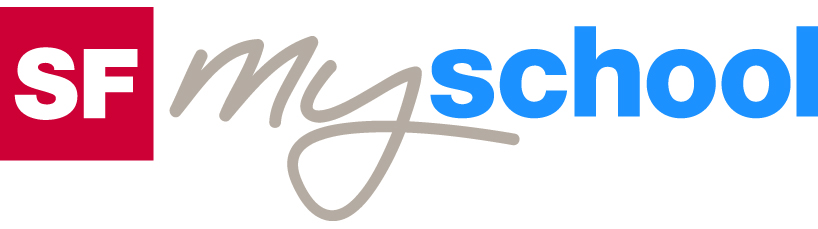 ArbeitsblattArbeitsblatt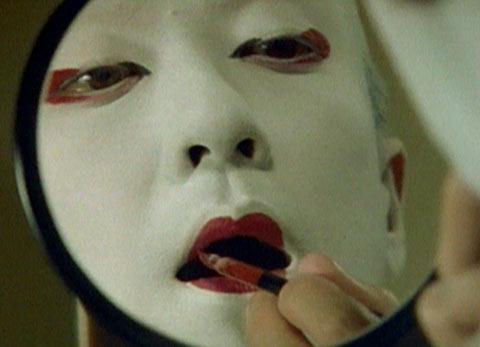 Kulturelle EigenheitenKulturelle EigenheitenKulturelle EigenheitenKulturelle EigenheitenKulturelle EigenheitenKulturelle EigenheitenSchminken (11)14:30 MinutenSchminken (11)14:30 MinutenSchminken (11)14:30 MinutenSchminken (11)14:30 MinutenSchminken (11)14:30 MinutenSchminken (11)14:30 Minuten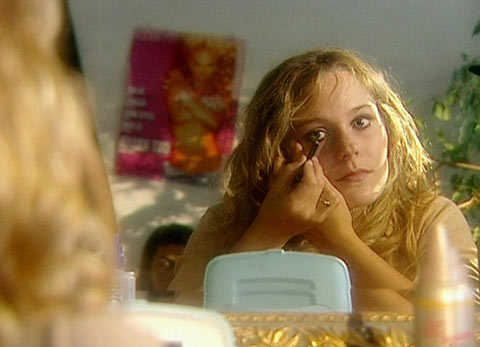 Zähle Gründe auf, weshalb sich Menschen schminken.Hatten die Leute früher eine andere Einstellung zum Schminken? Alte Leute eine andere als junge Leute?Was bedeutet Schminken für dich persönlich?Nimm Stellung zur Aussage: «Schöne Menschen sind erfolgreicher im Leben.»Zähle Berufe auf, die etwas mit Schminken zu tun haben oder in denen man sich schminken muss.Welche Schminktipps gibt die Visagistin jungen Mädchen?Zähle möglichst viele Schminkutensilien und -artikel auf.Was erfährst du im Film über das Schminken bei Naturvölkern?Welche Materialien verwenden die Ureinwohner zum Schminken?Wie kam das Schminken zu uns?Männer machen heute fast jeden Trend mit. Was denkst du, weshalb sich die Männer trotzdem nur selten schminken?Zähle Gründe auf, weshalb sich Menschen schminken.Hatten die Leute früher eine andere Einstellung zum Schminken? Alte Leute eine andere als junge Leute?Was bedeutet Schminken für dich persönlich?Nimm Stellung zur Aussage: «Schöne Menschen sind erfolgreicher im Leben.»Zähle Berufe auf, die etwas mit Schminken zu tun haben oder in denen man sich schminken muss.Welche Schminktipps gibt die Visagistin jungen Mädchen?Zähle möglichst viele Schminkutensilien und -artikel auf.Was erfährst du im Film über das Schminken bei Naturvölkern?Welche Materialien verwenden die Ureinwohner zum Schminken?Wie kam das Schminken zu uns?Männer machen heute fast jeden Trend mit. Was denkst du, weshalb sich die Männer trotzdem nur selten schminken?Zähle Gründe auf, weshalb sich Menschen schminken.Hatten die Leute früher eine andere Einstellung zum Schminken? Alte Leute eine andere als junge Leute?Was bedeutet Schminken für dich persönlich?Nimm Stellung zur Aussage: «Schöne Menschen sind erfolgreicher im Leben.»Zähle Berufe auf, die etwas mit Schminken zu tun haben oder in denen man sich schminken muss.Welche Schminktipps gibt die Visagistin jungen Mädchen?Zähle möglichst viele Schminkutensilien und -artikel auf.Was erfährst du im Film über das Schminken bei Naturvölkern?Welche Materialien verwenden die Ureinwohner zum Schminken?Wie kam das Schminken zu uns?Männer machen heute fast jeden Trend mit. Was denkst du, weshalb sich die Männer trotzdem nur selten schminken?Zähle Gründe auf, weshalb sich Menschen schminken.Hatten die Leute früher eine andere Einstellung zum Schminken? Alte Leute eine andere als junge Leute?Was bedeutet Schminken für dich persönlich?Nimm Stellung zur Aussage: «Schöne Menschen sind erfolgreicher im Leben.»Zähle Berufe auf, die etwas mit Schminken zu tun haben oder in denen man sich schminken muss.Welche Schminktipps gibt die Visagistin jungen Mädchen?Zähle möglichst viele Schminkutensilien und -artikel auf.Was erfährst du im Film über das Schminken bei Naturvölkern?Welche Materialien verwenden die Ureinwohner zum Schminken?Wie kam das Schminken zu uns?Männer machen heute fast jeden Trend mit. Was denkst du, weshalb sich die Männer trotzdem nur selten schminken?Zähle Gründe auf, weshalb sich Menschen schminken.Hatten die Leute früher eine andere Einstellung zum Schminken? Alte Leute eine andere als junge Leute?Was bedeutet Schminken für dich persönlich?Nimm Stellung zur Aussage: «Schöne Menschen sind erfolgreicher im Leben.»Zähle Berufe auf, die etwas mit Schminken zu tun haben oder in denen man sich schminken muss.Welche Schminktipps gibt die Visagistin jungen Mädchen?Zähle möglichst viele Schminkutensilien und -artikel auf.Was erfährst du im Film über das Schminken bei Naturvölkern?Welche Materialien verwenden die Ureinwohner zum Schminken?Wie kam das Schminken zu uns?Männer machen heute fast jeden Trend mit. Was denkst du, weshalb sich die Männer trotzdem nur selten schminken?Zähle Gründe auf, weshalb sich Menschen schminken.Hatten die Leute früher eine andere Einstellung zum Schminken? Alte Leute eine andere als junge Leute?Was bedeutet Schminken für dich persönlich?Nimm Stellung zur Aussage: «Schöne Menschen sind erfolgreicher im Leben.»Zähle Berufe auf, die etwas mit Schminken zu tun haben oder in denen man sich schminken muss.Welche Schminktipps gibt die Visagistin jungen Mädchen?Zähle möglichst viele Schminkutensilien und -artikel auf.Was erfährst du im Film über das Schminken bei Naturvölkern?Welche Materialien verwenden die Ureinwohner zum Schminken?Wie kam das Schminken zu uns?Männer machen heute fast jeden Trend mit. Was denkst du, weshalb sich die Männer trotzdem nur selten schminken?Zähle Gründe auf, weshalb sich Menschen schminken.Hatten die Leute früher eine andere Einstellung zum Schminken? Alte Leute eine andere als junge Leute?Was bedeutet Schminken für dich persönlich?Nimm Stellung zur Aussage: «Schöne Menschen sind erfolgreicher im Leben.»Zähle Berufe auf, die etwas mit Schminken zu tun haben oder in denen man sich schminken muss.Welche Schminktipps gibt die Visagistin jungen Mädchen?Zähle möglichst viele Schminkutensilien und -artikel auf.Was erfährst du im Film über das Schminken bei Naturvölkern?Welche Materialien verwenden die Ureinwohner zum Schminken?Wie kam das Schminken zu uns?Männer machen heute fast jeden Trend mit. Was denkst du, weshalb sich die Männer trotzdem nur selten schminken?Zähle Gründe auf, weshalb sich Menschen schminken.Hatten die Leute früher eine andere Einstellung zum Schminken? Alte Leute eine andere als junge Leute?Was bedeutet Schminken für dich persönlich?Nimm Stellung zur Aussage: «Schöne Menschen sind erfolgreicher im Leben.»Zähle Berufe auf, die etwas mit Schminken zu tun haben oder in denen man sich schminken muss.Welche Schminktipps gibt die Visagistin jungen Mädchen?Zähle möglichst viele Schminkutensilien und -artikel auf.Was erfährst du im Film über das Schminken bei Naturvölkern?Welche Materialien verwenden die Ureinwohner zum Schminken?Wie kam das Schminken zu uns?Männer machen heute fast jeden Trend mit. Was denkst du, weshalb sich die Männer trotzdem nur selten schminken?Zähle Gründe auf, weshalb sich Menschen schminken.Hatten die Leute früher eine andere Einstellung zum Schminken? Alte Leute eine andere als junge Leute?Was bedeutet Schminken für dich persönlich?Nimm Stellung zur Aussage: «Schöne Menschen sind erfolgreicher im Leben.»Zähle Berufe auf, die etwas mit Schminken zu tun haben oder in denen man sich schminken muss.Welche Schminktipps gibt die Visagistin jungen Mädchen?Zähle möglichst viele Schminkutensilien und -artikel auf.Was erfährst du im Film über das Schminken bei Naturvölkern?Welche Materialien verwenden die Ureinwohner zum Schminken?Wie kam das Schminken zu uns?Männer machen heute fast jeden Trend mit. Was denkst du, weshalb sich die Männer trotzdem nur selten schminken?Zähle Gründe auf, weshalb sich Menschen schminken.Hatten die Leute früher eine andere Einstellung zum Schminken? Alte Leute eine andere als junge Leute?Was bedeutet Schminken für dich persönlich?Nimm Stellung zur Aussage: «Schöne Menschen sind erfolgreicher im Leben.»Zähle Berufe auf, die etwas mit Schminken zu tun haben oder in denen man sich schminken muss.Welche Schminktipps gibt die Visagistin jungen Mädchen?Zähle möglichst viele Schminkutensilien und -artikel auf.Was erfährst du im Film über das Schminken bei Naturvölkern?Welche Materialien verwenden die Ureinwohner zum Schminken?Wie kam das Schminken zu uns?Männer machen heute fast jeden Trend mit. Was denkst du, weshalb sich die Männer trotzdem nur selten schminken?Zähle Gründe auf, weshalb sich Menschen schminken.Hatten die Leute früher eine andere Einstellung zum Schminken? Alte Leute eine andere als junge Leute?Was bedeutet Schminken für dich persönlich?Nimm Stellung zur Aussage: «Schöne Menschen sind erfolgreicher im Leben.»Zähle Berufe auf, die etwas mit Schminken zu tun haben oder in denen man sich schminken muss.Welche Schminktipps gibt die Visagistin jungen Mädchen?Zähle möglichst viele Schminkutensilien und -artikel auf.Was erfährst du im Film über das Schminken bei Naturvölkern?Welche Materialien verwenden die Ureinwohner zum Schminken?Wie kam das Schminken zu uns?Männer machen heute fast jeden Trend mit. Was denkst du, weshalb sich die Männer trotzdem nur selten schminken?Zähle Gründe auf, weshalb sich Menschen schminken.Hatten die Leute früher eine andere Einstellung zum Schminken? Alte Leute eine andere als junge Leute?Was bedeutet Schminken für dich persönlich?Nimm Stellung zur Aussage: «Schöne Menschen sind erfolgreicher im Leben.»Zähle Berufe auf, die etwas mit Schminken zu tun haben oder in denen man sich schminken muss.Welche Schminktipps gibt die Visagistin jungen Mädchen?Zähle möglichst viele Schminkutensilien und -artikel auf.Was erfährst du im Film über das Schminken bei Naturvölkern?Welche Materialien verwenden die Ureinwohner zum Schminken?Wie kam das Schminken zu uns?Männer machen heute fast jeden Trend mit. Was denkst du, weshalb sich die Männer trotzdem nur selten schminken?Zähle Gründe auf, weshalb sich Menschen schminken.Hatten die Leute früher eine andere Einstellung zum Schminken? Alte Leute eine andere als junge Leute?Was bedeutet Schminken für dich persönlich?Nimm Stellung zur Aussage: «Schöne Menschen sind erfolgreicher im Leben.»Zähle Berufe auf, die etwas mit Schminken zu tun haben oder in denen man sich schminken muss.Welche Schminktipps gibt die Visagistin jungen Mädchen?Zähle möglichst viele Schminkutensilien und -artikel auf.Was erfährst du im Film über das Schminken bei Naturvölkern?Welche Materialien verwenden die Ureinwohner zum Schminken?Wie kam das Schminken zu uns?Männer machen heute fast jeden Trend mit. Was denkst du, weshalb sich die Männer trotzdem nur selten schminken?Zähle Gründe auf, weshalb sich Menschen schminken.Hatten die Leute früher eine andere Einstellung zum Schminken? Alte Leute eine andere als junge Leute?Was bedeutet Schminken für dich persönlich?Nimm Stellung zur Aussage: «Schöne Menschen sind erfolgreicher im Leben.»Zähle Berufe auf, die etwas mit Schminken zu tun haben oder in denen man sich schminken muss.Welche Schminktipps gibt die Visagistin jungen Mädchen?Zähle möglichst viele Schminkutensilien und -artikel auf.Was erfährst du im Film über das Schminken bei Naturvölkern?Welche Materialien verwenden die Ureinwohner zum Schminken?Wie kam das Schminken zu uns?Männer machen heute fast jeden Trend mit. Was denkst du, weshalb sich die Männer trotzdem nur selten schminken?Zähle Gründe auf, weshalb sich Menschen schminken.Hatten die Leute früher eine andere Einstellung zum Schminken? Alte Leute eine andere als junge Leute?Was bedeutet Schminken für dich persönlich?Nimm Stellung zur Aussage: «Schöne Menschen sind erfolgreicher im Leben.»Zähle Berufe auf, die etwas mit Schminken zu tun haben oder in denen man sich schminken muss.Welche Schminktipps gibt die Visagistin jungen Mädchen?Zähle möglichst viele Schminkutensilien und -artikel auf.Was erfährst du im Film über das Schminken bei Naturvölkern?Welche Materialien verwenden die Ureinwohner zum Schminken?Wie kam das Schminken zu uns?Männer machen heute fast jeden Trend mit. Was denkst du, weshalb sich die Männer trotzdem nur selten schminken?Zähle Gründe auf, weshalb sich Menschen schminken.Hatten die Leute früher eine andere Einstellung zum Schminken? Alte Leute eine andere als junge Leute?Was bedeutet Schminken für dich persönlich?Nimm Stellung zur Aussage: «Schöne Menschen sind erfolgreicher im Leben.»Zähle Berufe auf, die etwas mit Schminken zu tun haben oder in denen man sich schminken muss.Welche Schminktipps gibt die Visagistin jungen Mädchen?Zähle möglichst viele Schminkutensilien und -artikel auf.Was erfährst du im Film über das Schminken bei Naturvölkern?Welche Materialien verwenden die Ureinwohner zum Schminken?Wie kam das Schminken zu uns?Männer machen heute fast jeden Trend mit. Was denkst du, weshalb sich die Männer trotzdem nur selten schminken?Zähle Gründe auf, weshalb sich Menschen schminken.Hatten die Leute früher eine andere Einstellung zum Schminken? Alte Leute eine andere als junge Leute?Was bedeutet Schminken für dich persönlich?Nimm Stellung zur Aussage: «Schöne Menschen sind erfolgreicher im Leben.»Zähle Berufe auf, die etwas mit Schminken zu tun haben oder in denen man sich schminken muss.Welche Schminktipps gibt die Visagistin jungen Mädchen?Zähle möglichst viele Schminkutensilien und -artikel auf.Was erfährst du im Film über das Schminken bei Naturvölkern?Welche Materialien verwenden die Ureinwohner zum Schminken?Wie kam das Schminken zu uns?Männer machen heute fast jeden Trend mit. Was denkst du, weshalb sich die Männer trotzdem nur selten schminken?Zähle Gründe auf, weshalb sich Menschen schminken.Hatten die Leute früher eine andere Einstellung zum Schminken? Alte Leute eine andere als junge Leute?Was bedeutet Schminken für dich persönlich?Nimm Stellung zur Aussage: «Schöne Menschen sind erfolgreicher im Leben.»Zähle Berufe auf, die etwas mit Schminken zu tun haben oder in denen man sich schminken muss.Welche Schminktipps gibt die Visagistin jungen Mädchen?Zähle möglichst viele Schminkutensilien und -artikel auf.Was erfährst du im Film über das Schminken bei Naturvölkern?Welche Materialien verwenden die Ureinwohner zum Schminken?Wie kam das Schminken zu uns?Männer machen heute fast jeden Trend mit. Was denkst du, weshalb sich die Männer trotzdem nur selten schminken?Zähle Gründe auf, weshalb sich Menschen schminken.Hatten die Leute früher eine andere Einstellung zum Schminken? Alte Leute eine andere als junge Leute?Was bedeutet Schminken für dich persönlich?Nimm Stellung zur Aussage: «Schöne Menschen sind erfolgreicher im Leben.»Zähle Berufe auf, die etwas mit Schminken zu tun haben oder in denen man sich schminken muss.Welche Schminktipps gibt die Visagistin jungen Mädchen?Zähle möglichst viele Schminkutensilien und -artikel auf.Was erfährst du im Film über das Schminken bei Naturvölkern?Welche Materialien verwenden die Ureinwohner zum Schminken?Wie kam das Schminken zu uns?Männer machen heute fast jeden Trend mit. Was denkst du, weshalb sich die Männer trotzdem nur selten schminken?Zähle Gründe auf, weshalb sich Menschen schminken.Hatten die Leute früher eine andere Einstellung zum Schminken? Alte Leute eine andere als junge Leute?Was bedeutet Schminken für dich persönlich?Nimm Stellung zur Aussage: «Schöne Menschen sind erfolgreicher im Leben.»Zähle Berufe auf, die etwas mit Schminken zu tun haben oder in denen man sich schminken muss.Welche Schminktipps gibt die Visagistin jungen Mädchen?Zähle möglichst viele Schminkutensilien und -artikel auf.Was erfährst du im Film über das Schminken bei Naturvölkern?Welche Materialien verwenden die Ureinwohner zum Schminken?Wie kam das Schminken zu uns?Männer machen heute fast jeden Trend mit. Was denkst du, weshalb sich die Männer trotzdem nur selten schminken?Zähle Gründe auf, weshalb sich Menschen schminken.Hatten die Leute früher eine andere Einstellung zum Schminken? Alte Leute eine andere als junge Leute?Was bedeutet Schminken für dich persönlich?Nimm Stellung zur Aussage: «Schöne Menschen sind erfolgreicher im Leben.»Zähle Berufe auf, die etwas mit Schminken zu tun haben oder in denen man sich schminken muss.Welche Schminktipps gibt die Visagistin jungen Mädchen?Zähle möglichst viele Schminkutensilien und -artikel auf.Was erfährst du im Film über das Schminken bei Naturvölkern?Welche Materialien verwenden die Ureinwohner zum Schminken?Wie kam das Schminken zu uns?Männer machen heute fast jeden Trend mit. Was denkst du, weshalb sich die Männer trotzdem nur selten schminken?Zähle Gründe auf, weshalb sich Menschen schminken.Hatten die Leute früher eine andere Einstellung zum Schminken? Alte Leute eine andere als junge Leute?Was bedeutet Schminken für dich persönlich?Nimm Stellung zur Aussage: «Schöne Menschen sind erfolgreicher im Leben.»Zähle Berufe auf, die etwas mit Schminken zu tun haben oder in denen man sich schminken muss.Welche Schminktipps gibt die Visagistin jungen Mädchen?Zähle möglichst viele Schminkutensilien und -artikel auf.Was erfährst du im Film über das Schminken bei Naturvölkern?Welche Materialien verwenden die Ureinwohner zum Schminken?Wie kam das Schminken zu uns?Männer machen heute fast jeden Trend mit. Was denkst du, weshalb sich die Männer trotzdem nur selten schminken?Zähle Gründe auf, weshalb sich Menschen schminken.Hatten die Leute früher eine andere Einstellung zum Schminken? Alte Leute eine andere als junge Leute?Was bedeutet Schminken für dich persönlich?Nimm Stellung zur Aussage: «Schöne Menschen sind erfolgreicher im Leben.»Zähle Berufe auf, die etwas mit Schminken zu tun haben oder in denen man sich schminken muss.Welche Schminktipps gibt die Visagistin jungen Mädchen?Zähle möglichst viele Schminkutensilien und -artikel auf.Was erfährst du im Film über das Schminken bei Naturvölkern?Welche Materialien verwenden die Ureinwohner zum Schminken?Wie kam das Schminken zu uns?Männer machen heute fast jeden Trend mit. Was denkst du, weshalb sich die Männer trotzdem nur selten schminken?Zähle Gründe auf, weshalb sich Menschen schminken.Hatten die Leute früher eine andere Einstellung zum Schminken? Alte Leute eine andere als junge Leute?Was bedeutet Schminken für dich persönlich?Nimm Stellung zur Aussage: «Schöne Menschen sind erfolgreicher im Leben.»Zähle Berufe auf, die etwas mit Schminken zu tun haben oder in denen man sich schminken muss.Welche Schminktipps gibt die Visagistin jungen Mädchen?Zähle möglichst viele Schminkutensilien und -artikel auf.Was erfährst du im Film über das Schminken bei Naturvölkern?Welche Materialien verwenden die Ureinwohner zum Schminken?Wie kam das Schminken zu uns?Männer machen heute fast jeden Trend mit. Was denkst du, weshalb sich die Männer trotzdem nur selten schminken?Zähle Gründe auf, weshalb sich Menschen schminken.Hatten die Leute früher eine andere Einstellung zum Schminken? Alte Leute eine andere als junge Leute?Was bedeutet Schminken für dich persönlich?Nimm Stellung zur Aussage: «Schöne Menschen sind erfolgreicher im Leben.»Zähle Berufe auf, die etwas mit Schminken zu tun haben oder in denen man sich schminken muss.Welche Schminktipps gibt die Visagistin jungen Mädchen?Zähle möglichst viele Schminkutensilien und -artikel auf.Was erfährst du im Film über das Schminken bei Naturvölkern?Welche Materialien verwenden die Ureinwohner zum Schminken?Wie kam das Schminken zu uns?Männer machen heute fast jeden Trend mit. Was denkst du, weshalb sich die Männer trotzdem nur selten schminken?Zähle Gründe auf, weshalb sich Menschen schminken.Hatten die Leute früher eine andere Einstellung zum Schminken? Alte Leute eine andere als junge Leute?Was bedeutet Schminken für dich persönlich?Nimm Stellung zur Aussage: «Schöne Menschen sind erfolgreicher im Leben.»Zähle Berufe auf, die etwas mit Schminken zu tun haben oder in denen man sich schminken muss.Welche Schminktipps gibt die Visagistin jungen Mädchen?Zähle möglichst viele Schminkutensilien und -artikel auf.Was erfährst du im Film über das Schminken bei Naturvölkern?Welche Materialien verwenden die Ureinwohner zum Schminken?Wie kam das Schminken zu uns?Männer machen heute fast jeden Trend mit. Was denkst du, weshalb sich die Männer trotzdem nur selten schminken?Zähle Gründe auf, weshalb sich Menschen schminken.Hatten die Leute früher eine andere Einstellung zum Schminken? Alte Leute eine andere als junge Leute?Was bedeutet Schminken für dich persönlich?Nimm Stellung zur Aussage: «Schöne Menschen sind erfolgreicher im Leben.»Zähle Berufe auf, die etwas mit Schminken zu tun haben oder in denen man sich schminken muss.Welche Schminktipps gibt die Visagistin jungen Mädchen?Zähle möglichst viele Schminkutensilien und -artikel auf.Was erfährst du im Film über das Schminken bei Naturvölkern?Welche Materialien verwenden die Ureinwohner zum Schminken?Wie kam das Schminken zu uns?Männer machen heute fast jeden Trend mit. Was denkst du, weshalb sich die Männer trotzdem nur selten schminken?Zähle Gründe auf, weshalb sich Menschen schminken.Hatten die Leute früher eine andere Einstellung zum Schminken? Alte Leute eine andere als junge Leute?Was bedeutet Schminken für dich persönlich?Nimm Stellung zur Aussage: «Schöne Menschen sind erfolgreicher im Leben.»Zähle Berufe auf, die etwas mit Schminken zu tun haben oder in denen man sich schminken muss.Welche Schminktipps gibt die Visagistin jungen Mädchen?Zähle möglichst viele Schminkutensilien und -artikel auf.Was erfährst du im Film über das Schminken bei Naturvölkern?Welche Materialien verwenden die Ureinwohner zum Schminken?Wie kam das Schminken zu uns?Männer machen heute fast jeden Trend mit. Was denkst du, weshalb sich die Männer trotzdem nur selten schminken?Zähle Gründe auf, weshalb sich Menschen schminken.Hatten die Leute früher eine andere Einstellung zum Schminken? Alte Leute eine andere als junge Leute?Was bedeutet Schminken für dich persönlich?Nimm Stellung zur Aussage: «Schöne Menschen sind erfolgreicher im Leben.»Zähle Berufe auf, die etwas mit Schminken zu tun haben oder in denen man sich schminken muss.Welche Schminktipps gibt die Visagistin jungen Mädchen?Zähle möglichst viele Schminkutensilien und -artikel auf.Was erfährst du im Film über das Schminken bei Naturvölkern?Welche Materialien verwenden die Ureinwohner zum Schminken?Wie kam das Schminken zu uns?Männer machen heute fast jeden Trend mit. Was denkst du, weshalb sich die Männer trotzdem nur selten schminken?Zähle Gründe auf, weshalb sich Menschen schminken.Hatten die Leute früher eine andere Einstellung zum Schminken? Alte Leute eine andere als junge Leute?Was bedeutet Schminken für dich persönlich?Nimm Stellung zur Aussage: «Schöne Menschen sind erfolgreicher im Leben.»Zähle Berufe auf, die etwas mit Schminken zu tun haben oder in denen man sich schminken muss.Welche Schminktipps gibt die Visagistin jungen Mädchen?Zähle möglichst viele Schminkutensilien und -artikel auf.Was erfährst du im Film über das Schminken bei Naturvölkern?Welche Materialien verwenden die Ureinwohner zum Schminken?Wie kam das Schminken zu uns?Männer machen heute fast jeden Trend mit. Was denkst du, weshalb sich die Männer trotzdem nur selten schminken?Zähle Gründe auf, weshalb sich Menschen schminken.Hatten die Leute früher eine andere Einstellung zum Schminken? Alte Leute eine andere als junge Leute?Was bedeutet Schminken für dich persönlich?Nimm Stellung zur Aussage: «Schöne Menschen sind erfolgreicher im Leben.»Zähle Berufe auf, die etwas mit Schminken zu tun haben oder in denen man sich schminken muss.Welche Schminktipps gibt die Visagistin jungen Mädchen?Zähle möglichst viele Schminkutensilien und -artikel auf.Was erfährst du im Film über das Schminken bei Naturvölkern?Welche Materialien verwenden die Ureinwohner zum Schminken?Wie kam das Schminken zu uns?Männer machen heute fast jeden Trend mit. Was denkst du, weshalb sich die Männer trotzdem nur selten schminken?Zähle Gründe auf, weshalb sich Menschen schminken.Hatten die Leute früher eine andere Einstellung zum Schminken? Alte Leute eine andere als junge Leute?Was bedeutet Schminken für dich persönlich?Nimm Stellung zur Aussage: «Schöne Menschen sind erfolgreicher im Leben.»Zähle Berufe auf, die etwas mit Schminken zu tun haben oder in denen man sich schminken muss.Welche Schminktipps gibt die Visagistin jungen Mädchen?Zähle möglichst viele Schminkutensilien und -artikel auf.Was erfährst du im Film über das Schminken bei Naturvölkern?Welche Materialien verwenden die Ureinwohner zum Schminken?Wie kam das Schminken zu uns?Männer machen heute fast jeden Trend mit. Was denkst du, weshalb sich die Männer trotzdem nur selten schminken?Zähle Gründe auf, weshalb sich Menschen schminken.Hatten die Leute früher eine andere Einstellung zum Schminken? Alte Leute eine andere als junge Leute?Was bedeutet Schminken für dich persönlich?Nimm Stellung zur Aussage: «Schöne Menschen sind erfolgreicher im Leben.»Zähle Berufe auf, die etwas mit Schminken zu tun haben oder in denen man sich schminken muss.Welche Schminktipps gibt die Visagistin jungen Mädchen?Zähle möglichst viele Schminkutensilien und -artikel auf.Was erfährst du im Film über das Schminken bei Naturvölkern?Welche Materialien verwenden die Ureinwohner zum Schminken?Wie kam das Schminken zu uns?Männer machen heute fast jeden Trend mit. Was denkst du, weshalb sich die Männer trotzdem nur selten schminken?Zähle Gründe auf, weshalb sich Menschen schminken.Hatten die Leute früher eine andere Einstellung zum Schminken? Alte Leute eine andere als junge Leute?Was bedeutet Schminken für dich persönlich?Nimm Stellung zur Aussage: «Schöne Menschen sind erfolgreicher im Leben.»Zähle Berufe auf, die etwas mit Schminken zu tun haben oder in denen man sich schminken muss.Welche Schminktipps gibt die Visagistin jungen Mädchen?Zähle möglichst viele Schminkutensilien und -artikel auf.Was erfährst du im Film über das Schminken bei Naturvölkern?Welche Materialien verwenden die Ureinwohner zum Schminken?Wie kam das Schminken zu uns?Männer machen heute fast jeden Trend mit. Was denkst du, weshalb sich die Männer trotzdem nur selten schminken?Zähle Gründe auf, weshalb sich Menschen schminken.Hatten die Leute früher eine andere Einstellung zum Schminken? Alte Leute eine andere als junge Leute?Was bedeutet Schminken für dich persönlich?Nimm Stellung zur Aussage: «Schöne Menschen sind erfolgreicher im Leben.»Zähle Berufe auf, die etwas mit Schminken zu tun haben oder in denen man sich schminken muss.Welche Schminktipps gibt die Visagistin jungen Mädchen?Zähle möglichst viele Schminkutensilien und -artikel auf.Was erfährst du im Film über das Schminken bei Naturvölkern?Welche Materialien verwenden die Ureinwohner zum Schminken?Wie kam das Schminken zu uns?Männer machen heute fast jeden Trend mit. Was denkst du, weshalb sich die Männer trotzdem nur selten schminken?Zähle Gründe auf, weshalb sich Menschen schminken.Hatten die Leute früher eine andere Einstellung zum Schminken? Alte Leute eine andere als junge Leute?Was bedeutet Schminken für dich persönlich?Nimm Stellung zur Aussage: «Schöne Menschen sind erfolgreicher im Leben.»Zähle Berufe auf, die etwas mit Schminken zu tun haben oder in denen man sich schminken muss.Welche Schminktipps gibt die Visagistin jungen Mädchen?Zähle möglichst viele Schminkutensilien und -artikel auf.Was erfährst du im Film über das Schminken bei Naturvölkern?Welche Materialien verwenden die Ureinwohner zum Schminken?Wie kam das Schminken zu uns?Männer machen heute fast jeden Trend mit. Was denkst du, weshalb sich die Männer trotzdem nur selten schminken?Zähle Gründe auf, weshalb sich Menschen schminken.Hatten die Leute früher eine andere Einstellung zum Schminken? Alte Leute eine andere als junge Leute?Was bedeutet Schminken für dich persönlich?Nimm Stellung zur Aussage: «Schöne Menschen sind erfolgreicher im Leben.»Zähle Berufe auf, die etwas mit Schminken zu tun haben oder in denen man sich schminken muss.Welche Schminktipps gibt die Visagistin jungen Mädchen?Zähle möglichst viele Schminkutensilien und -artikel auf.Was erfährst du im Film über das Schminken bei Naturvölkern?Welche Materialien verwenden die Ureinwohner zum Schminken?Wie kam das Schminken zu uns?Männer machen heute fast jeden Trend mit. Was denkst du, weshalb sich die Männer trotzdem nur selten schminken?Zähle Gründe auf, weshalb sich Menschen schminken.Hatten die Leute früher eine andere Einstellung zum Schminken? Alte Leute eine andere als junge Leute?Was bedeutet Schminken für dich persönlich?Nimm Stellung zur Aussage: «Schöne Menschen sind erfolgreicher im Leben.»Zähle Berufe auf, die etwas mit Schminken zu tun haben oder in denen man sich schminken muss.Welche Schminktipps gibt die Visagistin jungen Mädchen?Zähle möglichst viele Schminkutensilien und -artikel auf.Was erfährst du im Film über das Schminken bei Naturvölkern?Welche Materialien verwenden die Ureinwohner zum Schminken?Wie kam das Schminken zu uns?Männer machen heute fast jeden Trend mit. Was denkst du, weshalb sich die Männer trotzdem nur selten schminken?Zähle Gründe auf, weshalb sich Menschen schminken.Hatten die Leute früher eine andere Einstellung zum Schminken? Alte Leute eine andere als junge Leute?Was bedeutet Schminken für dich persönlich?Nimm Stellung zur Aussage: «Schöne Menschen sind erfolgreicher im Leben.»Zähle Berufe auf, die etwas mit Schminken zu tun haben oder in denen man sich schminken muss.Welche Schminktipps gibt die Visagistin jungen Mädchen?Zähle möglichst viele Schminkutensilien und -artikel auf.Was erfährst du im Film über das Schminken bei Naturvölkern?Welche Materialien verwenden die Ureinwohner zum Schminken?Wie kam das Schminken zu uns?Männer machen heute fast jeden Trend mit. Was denkst du, weshalb sich die Männer trotzdem nur selten schminken?Zähle Gründe auf, weshalb sich Menschen schminken.Hatten die Leute früher eine andere Einstellung zum Schminken? Alte Leute eine andere als junge Leute?Was bedeutet Schminken für dich persönlich?Nimm Stellung zur Aussage: «Schöne Menschen sind erfolgreicher im Leben.»Zähle Berufe auf, die etwas mit Schminken zu tun haben oder in denen man sich schminken muss.Welche Schminktipps gibt die Visagistin jungen Mädchen?Zähle möglichst viele Schminkutensilien und -artikel auf.Was erfährst du im Film über das Schminken bei Naturvölkern?Welche Materialien verwenden die Ureinwohner zum Schminken?Wie kam das Schminken zu uns?Männer machen heute fast jeden Trend mit. Was denkst du, weshalb sich die Männer trotzdem nur selten schminken?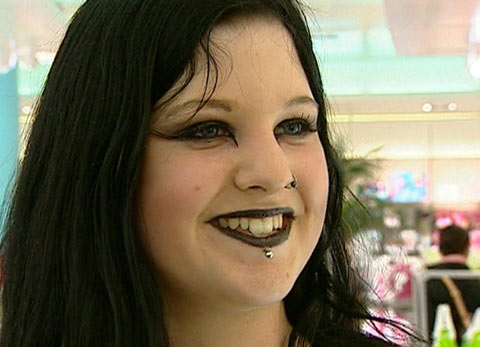 Zähle Gründe auf, weshalb sich Menschen schminken.Hatten die Leute früher eine andere Einstellung zum Schminken? Alte Leute eine andere als junge Leute?Was bedeutet Schminken für dich persönlich?Nimm Stellung zur Aussage: «Schöne Menschen sind erfolgreicher im Leben.»Zähle Berufe auf, die etwas mit Schminken zu tun haben oder in denen man sich schminken muss.Welche Schminktipps gibt die Visagistin jungen Mädchen?Zähle möglichst viele Schminkutensilien und -artikel auf.Was erfährst du im Film über das Schminken bei Naturvölkern?Welche Materialien verwenden die Ureinwohner zum Schminken?Wie kam das Schminken zu uns?Männer machen heute fast jeden Trend mit. Was denkst du, weshalb sich die Männer trotzdem nur selten schminken?Zähle Gründe auf, weshalb sich Menschen schminken.Hatten die Leute früher eine andere Einstellung zum Schminken? Alte Leute eine andere als junge Leute?Was bedeutet Schminken für dich persönlich?Nimm Stellung zur Aussage: «Schöne Menschen sind erfolgreicher im Leben.»Zähle Berufe auf, die etwas mit Schminken zu tun haben oder in denen man sich schminken muss.Welche Schminktipps gibt die Visagistin jungen Mädchen?Zähle möglichst viele Schminkutensilien und -artikel auf.Was erfährst du im Film über das Schminken bei Naturvölkern?Welche Materialien verwenden die Ureinwohner zum Schminken?Wie kam das Schminken zu uns?Männer machen heute fast jeden Trend mit. Was denkst du, weshalb sich die Männer trotzdem nur selten schminken?Zähle Gründe auf, weshalb sich Menschen schminken.Hatten die Leute früher eine andere Einstellung zum Schminken? Alte Leute eine andere als junge Leute?Was bedeutet Schminken für dich persönlich?Nimm Stellung zur Aussage: «Schöne Menschen sind erfolgreicher im Leben.»Zähle Berufe auf, die etwas mit Schminken zu tun haben oder in denen man sich schminken muss.Welche Schminktipps gibt die Visagistin jungen Mädchen?Zähle möglichst viele Schminkutensilien und -artikel auf.Was erfährst du im Film über das Schminken bei Naturvölkern?Welche Materialien verwenden die Ureinwohner zum Schminken?Wie kam das Schminken zu uns?Männer machen heute fast jeden Trend mit. Was denkst du, weshalb sich die Männer trotzdem nur selten schminken?Zähle Gründe auf, weshalb sich Menschen schminken.Hatten die Leute früher eine andere Einstellung zum Schminken? Alte Leute eine andere als junge Leute?Was bedeutet Schminken für dich persönlich?Nimm Stellung zur Aussage: «Schöne Menschen sind erfolgreicher im Leben.»Zähle Berufe auf, die etwas mit Schminken zu tun haben oder in denen man sich schminken muss.Welche Schminktipps gibt die Visagistin jungen Mädchen?Zähle möglichst viele Schminkutensilien und -artikel auf.Was erfährst du im Film über das Schminken bei Naturvölkern?Welche Materialien verwenden die Ureinwohner zum Schminken?Wie kam das Schminken zu uns?Männer machen heute fast jeden Trend mit. Was denkst du, weshalb sich die Männer trotzdem nur selten schminken?Zähle Gründe auf, weshalb sich Menschen schminken.Hatten die Leute früher eine andere Einstellung zum Schminken? Alte Leute eine andere als junge Leute?Was bedeutet Schminken für dich persönlich?Nimm Stellung zur Aussage: «Schöne Menschen sind erfolgreicher im Leben.»Zähle Berufe auf, die etwas mit Schminken zu tun haben oder in denen man sich schminken muss.Welche Schminktipps gibt die Visagistin jungen Mädchen?Zähle möglichst viele Schminkutensilien und -artikel auf.Was erfährst du im Film über das Schminken bei Naturvölkern?Welche Materialien verwenden die Ureinwohner zum Schminken?Wie kam das Schminken zu uns?Männer machen heute fast jeden Trend mit. Was denkst du, weshalb sich die Männer trotzdem nur selten schminken?Zähle Gründe auf, weshalb sich Menschen schminken.Hatten die Leute früher eine andere Einstellung zum Schminken? Alte Leute eine andere als junge Leute?Was bedeutet Schminken für dich persönlich?Nimm Stellung zur Aussage: «Schöne Menschen sind erfolgreicher im Leben.»Zähle Berufe auf, die etwas mit Schminken zu tun haben oder in denen man sich schminken muss.Welche Schminktipps gibt die Visagistin jungen Mädchen?Zähle möglichst viele Schminkutensilien und -artikel auf.Was erfährst du im Film über das Schminken bei Naturvölkern?Welche Materialien verwenden die Ureinwohner zum Schminken?Wie kam das Schminken zu uns?Männer machen heute fast jeden Trend mit. Was denkst du, weshalb sich die Männer trotzdem nur selten schminken?Zähle Gründe auf, weshalb sich Menschen schminken.Hatten die Leute früher eine andere Einstellung zum Schminken? Alte Leute eine andere als junge Leute?Was bedeutet Schminken für dich persönlich?Nimm Stellung zur Aussage: «Schöne Menschen sind erfolgreicher im Leben.»Zähle Berufe auf, die etwas mit Schminken zu tun haben oder in denen man sich schminken muss.Welche Schminktipps gibt die Visagistin jungen Mädchen?Zähle möglichst viele Schminkutensilien und -artikel auf.Was erfährst du im Film über das Schminken bei Naturvölkern?Welche Materialien verwenden die Ureinwohner zum Schminken?Wie kam das Schminken zu uns?Männer machen heute fast jeden Trend mit. Was denkst du, weshalb sich die Männer trotzdem nur selten schminken?Zähle Gründe auf, weshalb sich Menschen schminken.Hatten die Leute früher eine andere Einstellung zum Schminken? Alte Leute eine andere als junge Leute?Was bedeutet Schminken für dich persönlich?Nimm Stellung zur Aussage: «Schöne Menschen sind erfolgreicher im Leben.»Zähle Berufe auf, die etwas mit Schminken zu tun haben oder in denen man sich schminken muss.Welche Schminktipps gibt die Visagistin jungen Mädchen?Zähle möglichst viele Schminkutensilien und -artikel auf.Was erfährst du im Film über das Schminken bei Naturvölkern?Welche Materialien verwenden die Ureinwohner zum Schminken?Wie kam das Schminken zu uns?Männer machen heute fast jeden Trend mit. Was denkst du, weshalb sich die Männer trotzdem nur selten schminken?Zähle Gründe auf, weshalb sich Menschen schminken.Hatten die Leute früher eine andere Einstellung zum Schminken? Alte Leute eine andere als junge Leute?Was bedeutet Schminken für dich persönlich?Nimm Stellung zur Aussage: «Schöne Menschen sind erfolgreicher im Leben.»Zähle Berufe auf, die etwas mit Schminken zu tun haben oder in denen man sich schminken muss.Welche Schminktipps gibt die Visagistin jungen Mädchen?Zähle möglichst viele Schminkutensilien und -artikel auf.Was erfährst du im Film über das Schminken bei Naturvölkern?Welche Materialien verwenden die Ureinwohner zum Schminken?Wie kam das Schminken zu uns?Männer machen heute fast jeden Trend mit. Was denkst du, weshalb sich die Männer trotzdem nur selten schminken?Zähle Gründe auf, weshalb sich Menschen schminken.Hatten die Leute früher eine andere Einstellung zum Schminken? Alte Leute eine andere als junge Leute?Was bedeutet Schminken für dich persönlich?Nimm Stellung zur Aussage: «Schöne Menschen sind erfolgreicher im Leben.»Zähle Berufe auf, die etwas mit Schminken zu tun haben oder in denen man sich schminken muss.Welche Schminktipps gibt die Visagistin jungen Mädchen?Zähle möglichst viele Schminkutensilien und -artikel auf.Was erfährst du im Film über das Schminken bei Naturvölkern?Welche Materialien verwenden die Ureinwohner zum Schminken?Wie kam das Schminken zu uns?Männer machen heute fast jeden Trend mit. Was denkst du, weshalb sich die Männer trotzdem nur selten schminken?Zähle Gründe auf, weshalb sich Menschen schminken.Hatten die Leute früher eine andere Einstellung zum Schminken? Alte Leute eine andere als junge Leute?Was bedeutet Schminken für dich persönlich?Nimm Stellung zur Aussage: «Schöne Menschen sind erfolgreicher im Leben.»Zähle Berufe auf, die etwas mit Schminken zu tun haben oder in denen man sich schminken muss.Welche Schminktipps gibt die Visagistin jungen Mädchen?Zähle möglichst viele Schminkutensilien und -artikel auf.Was erfährst du im Film über das Schminken bei Naturvölkern?Welche Materialien verwenden die Ureinwohner zum Schminken?Wie kam das Schminken zu uns?Männer machen heute fast jeden Trend mit. Was denkst du, weshalb sich die Männer trotzdem nur selten schminken?Zähle Gründe auf, weshalb sich Menschen schminken.Hatten die Leute früher eine andere Einstellung zum Schminken? Alte Leute eine andere als junge Leute?Was bedeutet Schminken für dich persönlich?Nimm Stellung zur Aussage: «Schöne Menschen sind erfolgreicher im Leben.»Zähle Berufe auf, die etwas mit Schminken zu tun haben oder in denen man sich schminken muss.Welche Schminktipps gibt die Visagistin jungen Mädchen?Zähle möglichst viele Schminkutensilien und -artikel auf.Was erfährst du im Film über das Schminken bei Naturvölkern?Welche Materialien verwenden die Ureinwohner zum Schminken?Wie kam das Schminken zu uns?Männer machen heute fast jeden Trend mit. Was denkst du, weshalb sich die Männer trotzdem nur selten schminken?Zähle Gründe auf, weshalb sich Menschen schminken.Hatten die Leute früher eine andere Einstellung zum Schminken? Alte Leute eine andere als junge Leute?Was bedeutet Schminken für dich persönlich?Nimm Stellung zur Aussage: «Schöne Menschen sind erfolgreicher im Leben.»Zähle Berufe auf, die etwas mit Schminken zu tun haben oder in denen man sich schminken muss.Welche Schminktipps gibt die Visagistin jungen Mädchen?Zähle möglichst viele Schminkutensilien und -artikel auf.Was erfährst du im Film über das Schminken bei Naturvölkern?Welche Materialien verwenden die Ureinwohner zum Schminken?Wie kam das Schminken zu uns?Männer machen heute fast jeden Trend mit. Was denkst du, weshalb sich die Männer trotzdem nur selten schminken?Zähle Gründe auf, weshalb sich Menschen schminken.Hatten die Leute früher eine andere Einstellung zum Schminken? Alte Leute eine andere als junge Leute?Was bedeutet Schminken für dich persönlich?Nimm Stellung zur Aussage: «Schöne Menschen sind erfolgreicher im Leben.»Zähle Berufe auf, die etwas mit Schminken zu tun haben oder in denen man sich schminken muss.Welche Schminktipps gibt die Visagistin jungen Mädchen?Zähle möglichst viele Schminkutensilien und -artikel auf.Was erfährst du im Film über das Schminken bei Naturvölkern?Welche Materialien verwenden die Ureinwohner zum Schminken?Wie kam das Schminken zu uns?Männer machen heute fast jeden Trend mit. Was denkst du, weshalb sich die Männer trotzdem nur selten schminken?Zähle Gründe auf, weshalb sich Menschen schminken.Hatten die Leute früher eine andere Einstellung zum Schminken? Alte Leute eine andere als junge Leute?Was bedeutet Schminken für dich persönlich?Nimm Stellung zur Aussage: «Schöne Menschen sind erfolgreicher im Leben.»Zähle Berufe auf, die etwas mit Schminken zu tun haben oder in denen man sich schminken muss.Welche Schminktipps gibt die Visagistin jungen Mädchen?Zähle möglichst viele Schminkutensilien und -artikel auf.Was erfährst du im Film über das Schminken bei Naturvölkern?Welche Materialien verwenden die Ureinwohner zum Schminken?Wie kam das Schminken zu uns?Männer machen heute fast jeden Trend mit. Was denkst du, weshalb sich die Männer trotzdem nur selten schminken?Zähle Gründe auf, weshalb sich Menschen schminken.Hatten die Leute früher eine andere Einstellung zum Schminken? Alte Leute eine andere als junge Leute?Was bedeutet Schminken für dich persönlich?Nimm Stellung zur Aussage: «Schöne Menschen sind erfolgreicher im Leben.»Zähle Berufe auf, die etwas mit Schminken zu tun haben oder in denen man sich schminken muss.Welche Schminktipps gibt die Visagistin jungen Mädchen?Zähle möglichst viele Schminkutensilien und -artikel auf.Was erfährst du im Film über das Schminken bei Naturvölkern?Welche Materialien verwenden die Ureinwohner zum Schminken?Wie kam das Schminken zu uns?Männer machen heute fast jeden Trend mit. Was denkst du, weshalb sich die Männer trotzdem nur selten schminken?Zähle Gründe auf, weshalb sich Menschen schminken.Hatten die Leute früher eine andere Einstellung zum Schminken? Alte Leute eine andere als junge Leute?Was bedeutet Schminken für dich persönlich?Nimm Stellung zur Aussage: «Schöne Menschen sind erfolgreicher im Leben.»Zähle Berufe auf, die etwas mit Schminken zu tun haben oder in denen man sich schminken muss.Welche Schminktipps gibt die Visagistin jungen Mädchen?Zähle möglichst viele Schminkutensilien und -artikel auf.Was erfährst du im Film über das Schminken bei Naturvölkern?Welche Materialien verwenden die Ureinwohner zum Schminken?Wie kam das Schminken zu uns?Männer machen heute fast jeden Trend mit. Was denkst du, weshalb sich die Männer trotzdem nur selten schminken?Zähle Gründe auf, weshalb sich Menschen schminken.Hatten die Leute früher eine andere Einstellung zum Schminken? Alte Leute eine andere als junge Leute?Was bedeutet Schminken für dich persönlich?Nimm Stellung zur Aussage: «Schöne Menschen sind erfolgreicher im Leben.»Zähle Berufe auf, die etwas mit Schminken zu tun haben oder in denen man sich schminken muss.Welche Schminktipps gibt die Visagistin jungen Mädchen?Zähle möglichst viele Schminkutensilien und -artikel auf.Was erfährst du im Film über das Schminken bei Naturvölkern?Welche Materialien verwenden die Ureinwohner zum Schminken?Wie kam das Schminken zu uns?Männer machen heute fast jeden Trend mit. Was denkst du, weshalb sich die Männer trotzdem nur selten schminken?Zähle Gründe auf, weshalb sich Menschen schminken.Hatten die Leute früher eine andere Einstellung zum Schminken? Alte Leute eine andere als junge Leute?Was bedeutet Schminken für dich persönlich?Nimm Stellung zur Aussage: «Schöne Menschen sind erfolgreicher im Leben.»Zähle Berufe auf, die etwas mit Schminken zu tun haben oder in denen man sich schminken muss.Welche Schminktipps gibt die Visagistin jungen Mädchen?Zähle möglichst viele Schminkutensilien und -artikel auf.Was erfährst du im Film über das Schminken bei Naturvölkern?Welche Materialien verwenden die Ureinwohner zum Schminken?Wie kam das Schminken zu uns?Männer machen heute fast jeden Trend mit. Was denkst du, weshalb sich die Männer trotzdem nur selten schminken?Zähle Gründe auf, weshalb sich Menschen schminken.Hatten die Leute früher eine andere Einstellung zum Schminken? Alte Leute eine andere als junge Leute?Was bedeutet Schminken für dich persönlich?Nimm Stellung zur Aussage: «Schöne Menschen sind erfolgreicher im Leben.»Zähle Berufe auf, die etwas mit Schminken zu tun haben oder in denen man sich schminken muss.Welche Schminktipps gibt die Visagistin jungen Mädchen?Zähle möglichst viele Schminkutensilien und -artikel auf.Was erfährst du im Film über das Schminken bei Naturvölkern?Welche Materialien verwenden die Ureinwohner zum Schminken?Wie kam das Schminken zu uns?Männer machen heute fast jeden Trend mit. Was denkst du, weshalb sich die Männer trotzdem nur selten schminken?Zähle Gründe auf, weshalb sich Menschen schminken.Hatten die Leute früher eine andere Einstellung zum Schminken? Alte Leute eine andere als junge Leute?Was bedeutet Schminken für dich persönlich?Nimm Stellung zur Aussage: «Schöne Menschen sind erfolgreicher im Leben.»Zähle Berufe auf, die etwas mit Schminken zu tun haben oder in denen man sich schminken muss.Welche Schminktipps gibt die Visagistin jungen Mädchen?Zähle möglichst viele Schminkutensilien und -artikel auf.Was erfährst du im Film über das Schminken bei Naturvölkern?Welche Materialien verwenden die Ureinwohner zum Schminken?Wie kam das Schminken zu uns?Männer machen heute fast jeden Trend mit. Was denkst du, weshalb sich die Männer trotzdem nur selten schminken?Zähle Gründe auf, weshalb sich Menschen schminken.Hatten die Leute früher eine andere Einstellung zum Schminken? Alte Leute eine andere als junge Leute?Was bedeutet Schminken für dich persönlich?Nimm Stellung zur Aussage: «Schöne Menschen sind erfolgreicher im Leben.»Zähle Berufe auf, die etwas mit Schminken zu tun haben oder in denen man sich schminken muss.Welche Schminktipps gibt die Visagistin jungen Mädchen?Zähle möglichst viele Schminkutensilien und -artikel auf.Was erfährst du im Film über das Schminken bei Naturvölkern?Welche Materialien verwenden die Ureinwohner zum Schminken?Wie kam das Schminken zu uns?Männer machen heute fast jeden Trend mit. Was denkst du, weshalb sich die Männer trotzdem nur selten schminken?Zähle Gründe auf, weshalb sich Menschen schminken.Hatten die Leute früher eine andere Einstellung zum Schminken? Alte Leute eine andere als junge Leute?Was bedeutet Schminken für dich persönlich?Nimm Stellung zur Aussage: «Schöne Menschen sind erfolgreicher im Leben.»Zähle Berufe auf, die etwas mit Schminken zu tun haben oder in denen man sich schminken muss.Welche Schminktipps gibt die Visagistin jungen Mädchen?Zähle möglichst viele Schminkutensilien und -artikel auf.Was erfährst du im Film über das Schminken bei Naturvölkern?Welche Materialien verwenden die Ureinwohner zum Schminken?Wie kam das Schminken zu uns?Männer machen heute fast jeden Trend mit. Was denkst du, weshalb sich die Männer trotzdem nur selten schminken?Zähle Gründe auf, weshalb sich Menschen schminken.Hatten die Leute früher eine andere Einstellung zum Schminken? Alte Leute eine andere als junge Leute?Was bedeutet Schminken für dich persönlich?Nimm Stellung zur Aussage: «Schöne Menschen sind erfolgreicher im Leben.»Zähle Berufe auf, die etwas mit Schminken zu tun haben oder in denen man sich schminken muss.Welche Schminktipps gibt die Visagistin jungen Mädchen?Zähle möglichst viele Schminkutensilien und -artikel auf.Was erfährst du im Film über das Schminken bei Naturvölkern?Welche Materialien verwenden die Ureinwohner zum Schminken?Wie kam das Schminken zu uns?Männer machen heute fast jeden Trend mit. Was denkst du, weshalb sich die Männer trotzdem nur selten schminken?Zähle Gründe auf, weshalb sich Menschen schminken.Hatten die Leute früher eine andere Einstellung zum Schminken? Alte Leute eine andere als junge Leute?Was bedeutet Schminken für dich persönlich?Nimm Stellung zur Aussage: «Schöne Menschen sind erfolgreicher im Leben.»Zähle Berufe auf, die etwas mit Schminken zu tun haben oder in denen man sich schminken muss.Welche Schminktipps gibt die Visagistin jungen Mädchen?Zähle möglichst viele Schminkutensilien und -artikel auf.Was erfährst du im Film über das Schminken bei Naturvölkern?Welche Materialien verwenden die Ureinwohner zum Schminken?Wie kam das Schminken zu uns?Männer machen heute fast jeden Trend mit. Was denkst du, weshalb sich die Männer trotzdem nur selten schminken?Zähle Gründe auf, weshalb sich Menschen schminken.Hatten die Leute früher eine andere Einstellung zum Schminken? Alte Leute eine andere als junge Leute?Was bedeutet Schminken für dich persönlich?Nimm Stellung zur Aussage: «Schöne Menschen sind erfolgreicher im Leben.»Zähle Berufe auf, die etwas mit Schminken zu tun haben oder in denen man sich schminken muss.Welche Schminktipps gibt die Visagistin jungen Mädchen?Zähle möglichst viele Schminkutensilien und -artikel auf.Was erfährst du im Film über das Schminken bei Naturvölkern?Welche Materialien verwenden die Ureinwohner zum Schminken?Wie kam das Schminken zu uns?Männer machen heute fast jeden Trend mit. Was denkst du, weshalb sich die Männer trotzdem nur selten schminken?Zähle Gründe auf, weshalb sich Menschen schminken.Hatten die Leute früher eine andere Einstellung zum Schminken? Alte Leute eine andere als junge Leute?Was bedeutet Schminken für dich persönlich?Nimm Stellung zur Aussage: «Schöne Menschen sind erfolgreicher im Leben.»Zähle Berufe auf, die etwas mit Schminken zu tun haben oder in denen man sich schminken muss.Welche Schminktipps gibt die Visagistin jungen Mädchen?Zähle möglichst viele Schminkutensilien und -artikel auf.Was erfährst du im Film über das Schminken bei Naturvölkern?Welche Materialien verwenden die Ureinwohner zum Schminken?Wie kam das Schminken zu uns?Männer machen heute fast jeden Trend mit. Was denkst du, weshalb sich die Männer trotzdem nur selten schminken?Zähle Gründe auf, weshalb sich Menschen schminken.Hatten die Leute früher eine andere Einstellung zum Schminken? Alte Leute eine andere als junge Leute?Was bedeutet Schminken für dich persönlich?Nimm Stellung zur Aussage: «Schöne Menschen sind erfolgreicher im Leben.»Zähle Berufe auf, die etwas mit Schminken zu tun haben oder in denen man sich schminken muss.Welche Schminktipps gibt die Visagistin jungen Mädchen?Zähle möglichst viele Schminkutensilien und -artikel auf.Was erfährst du im Film über das Schminken bei Naturvölkern?Welche Materialien verwenden die Ureinwohner zum Schminken?Wie kam das Schminken zu uns?Männer machen heute fast jeden Trend mit. Was denkst du, weshalb sich die Männer trotzdem nur selten schminken?Zähle Gründe auf, weshalb sich Menschen schminken.Hatten die Leute früher eine andere Einstellung zum Schminken? Alte Leute eine andere als junge Leute?Was bedeutet Schminken für dich persönlich?Nimm Stellung zur Aussage: «Schöne Menschen sind erfolgreicher im Leben.»Zähle Berufe auf, die etwas mit Schminken zu tun haben oder in denen man sich schminken muss.Welche Schminktipps gibt die Visagistin jungen Mädchen?Zähle möglichst viele Schminkutensilien und -artikel auf.Was erfährst du im Film über das Schminken bei Naturvölkern?Welche Materialien verwenden die Ureinwohner zum Schminken?Wie kam das Schminken zu uns?Männer machen heute fast jeden Trend mit. Was denkst du, weshalb sich die Männer trotzdem nur selten schminken?Zähle Gründe auf, weshalb sich Menschen schminken.Hatten die Leute früher eine andere Einstellung zum Schminken? Alte Leute eine andere als junge Leute?Was bedeutet Schminken für dich persönlich?Nimm Stellung zur Aussage: «Schöne Menschen sind erfolgreicher im Leben.»Zähle Berufe auf, die etwas mit Schminken zu tun haben oder in denen man sich schminken muss.Welche Schminktipps gibt die Visagistin jungen Mädchen?Zähle möglichst viele Schminkutensilien und -artikel auf.Was erfährst du im Film über das Schminken bei Naturvölkern?Welche Materialien verwenden die Ureinwohner zum Schminken?Wie kam das Schminken zu uns?Männer machen heute fast jeden Trend mit. Was denkst du, weshalb sich die Männer trotzdem nur selten schminken?Zähle Gründe auf, weshalb sich Menschen schminken.Hatten die Leute früher eine andere Einstellung zum Schminken? Alte Leute eine andere als junge Leute?Was bedeutet Schminken für dich persönlich?Nimm Stellung zur Aussage: «Schöne Menschen sind erfolgreicher im Leben.»Zähle Berufe auf, die etwas mit Schminken zu tun haben oder in denen man sich schminken muss.Welche Schminktipps gibt die Visagistin jungen Mädchen?Zähle möglichst viele Schminkutensilien und -artikel auf.Was erfährst du im Film über das Schminken bei Naturvölkern?Welche Materialien verwenden die Ureinwohner zum Schminken?Wie kam das Schminken zu uns?Männer machen heute fast jeden Trend mit. Was denkst du, weshalb sich die Männer trotzdem nur selten schminken?Zähle Gründe auf, weshalb sich Menschen schminken.Hatten die Leute früher eine andere Einstellung zum Schminken? Alte Leute eine andere als junge Leute?Was bedeutet Schminken für dich persönlich?Nimm Stellung zur Aussage: «Schöne Menschen sind erfolgreicher im Leben.»Zähle Berufe auf, die etwas mit Schminken zu tun haben oder in denen man sich schminken muss.Welche Schminktipps gibt die Visagistin jungen Mädchen?Zähle möglichst viele Schminkutensilien und -artikel auf.Was erfährst du im Film über das Schminken bei Naturvölkern?Welche Materialien verwenden die Ureinwohner zum Schminken?Wie kam das Schminken zu uns?Männer machen heute fast jeden Trend mit. Was denkst du, weshalb sich die Männer trotzdem nur selten schminken?Zähle Gründe auf, weshalb sich Menschen schminken.Hatten die Leute früher eine andere Einstellung zum Schminken? Alte Leute eine andere als junge Leute?Was bedeutet Schminken für dich persönlich?Nimm Stellung zur Aussage: «Schöne Menschen sind erfolgreicher im Leben.»Zähle Berufe auf, die etwas mit Schminken zu tun haben oder in denen man sich schminken muss.Welche Schminktipps gibt die Visagistin jungen Mädchen?Zähle möglichst viele Schminkutensilien und -artikel auf.Was erfährst du im Film über das Schminken bei Naturvölkern?Welche Materialien verwenden die Ureinwohner zum Schminken?Wie kam das Schminken zu uns?Männer machen heute fast jeden Trend mit. Was denkst du, weshalb sich die Männer trotzdem nur selten schminken?Zähle Gründe auf, weshalb sich Menschen schminken.Hatten die Leute früher eine andere Einstellung zum Schminken? Alte Leute eine andere als junge Leute?Was bedeutet Schminken für dich persönlich?Nimm Stellung zur Aussage: «Schöne Menschen sind erfolgreicher im Leben.»Zähle Berufe auf, die etwas mit Schminken zu tun haben oder in denen man sich schminken muss.Welche Schminktipps gibt die Visagistin jungen Mädchen?Zähle möglichst viele Schminkutensilien und -artikel auf.Was erfährst du im Film über das Schminken bei Naturvölkern?Welche Materialien verwenden die Ureinwohner zum Schminken?Wie kam das Schminken zu uns?Männer machen heute fast jeden Trend mit. Was denkst du, weshalb sich die Männer trotzdem nur selten schminken?Zähle Gründe auf, weshalb sich Menschen schminken.Hatten die Leute früher eine andere Einstellung zum Schminken? Alte Leute eine andere als junge Leute?Was bedeutet Schminken für dich persönlich?Nimm Stellung zur Aussage: «Schöne Menschen sind erfolgreicher im Leben.»Zähle Berufe auf, die etwas mit Schminken zu tun haben oder in denen man sich schminken muss.Welche Schminktipps gibt die Visagistin jungen Mädchen?Zähle möglichst viele Schminkutensilien und -artikel auf.Was erfährst du im Film über das Schminken bei Naturvölkern?Welche Materialien verwenden die Ureinwohner zum Schminken?Wie kam das Schminken zu uns?Männer machen heute fast jeden Trend mit. Was denkst du, weshalb sich die Männer trotzdem nur selten schminken?Zähle Gründe auf, weshalb sich Menschen schminken.Hatten die Leute früher eine andere Einstellung zum Schminken? Alte Leute eine andere als junge Leute?Was bedeutet Schminken für dich persönlich?Nimm Stellung zur Aussage: «Schöne Menschen sind erfolgreicher im Leben.»Zähle Berufe auf, die etwas mit Schminken zu tun haben oder in denen man sich schminken muss.Welche Schminktipps gibt die Visagistin jungen Mädchen?Zähle möglichst viele Schminkutensilien und -artikel auf.Was erfährst du im Film über das Schminken bei Naturvölkern?Welche Materialien verwenden die Ureinwohner zum Schminken?Wie kam das Schminken zu uns?Männer machen heute fast jeden Trend mit. Was denkst du, weshalb sich die Männer trotzdem nur selten schminken?Zähle Gründe auf, weshalb sich Menschen schminken.Hatten die Leute früher eine andere Einstellung zum Schminken? Alte Leute eine andere als junge Leute?Was bedeutet Schminken für dich persönlich?Nimm Stellung zur Aussage: «Schöne Menschen sind erfolgreicher im Leben.»Zähle Berufe auf, die etwas mit Schminken zu tun haben oder in denen man sich schminken muss.Welche Schminktipps gibt die Visagistin jungen Mädchen?Zähle möglichst viele Schminkutensilien und -artikel auf.Was erfährst du im Film über das Schminken bei Naturvölkern?Welche Materialien verwenden die Ureinwohner zum Schminken?Wie kam das Schminken zu uns?Männer machen heute fast jeden Trend mit. Was denkst du, weshalb sich die Männer trotzdem nur selten schminken?Zähle Gründe auf, weshalb sich Menschen schminken.Hatten die Leute früher eine andere Einstellung zum Schminken? Alte Leute eine andere als junge Leute?Was bedeutet Schminken für dich persönlich?Nimm Stellung zur Aussage: «Schöne Menschen sind erfolgreicher im Leben.»Zähle Berufe auf, die etwas mit Schminken zu tun haben oder in denen man sich schminken muss.Welche Schminktipps gibt die Visagistin jungen Mädchen?Zähle möglichst viele Schminkutensilien und -artikel auf.Was erfährst du im Film über das Schminken bei Naturvölkern?Welche Materialien verwenden die Ureinwohner zum Schminken?Wie kam das Schminken zu uns?Männer machen heute fast jeden Trend mit. Was denkst du, weshalb sich die Männer trotzdem nur selten schminken?Zähle Gründe auf, weshalb sich Menschen schminken.Hatten die Leute früher eine andere Einstellung zum Schminken? Alte Leute eine andere als junge Leute?Was bedeutet Schminken für dich persönlich?Nimm Stellung zur Aussage: «Schöne Menschen sind erfolgreicher im Leben.»Zähle Berufe auf, die etwas mit Schminken zu tun haben oder in denen man sich schminken muss.Welche Schminktipps gibt die Visagistin jungen Mädchen?Zähle möglichst viele Schminkutensilien und -artikel auf.Was erfährst du im Film über das Schminken bei Naturvölkern?Welche Materialien verwenden die Ureinwohner zum Schminken?Wie kam das Schminken zu uns?Männer machen heute fast jeden Trend mit. Was denkst du, weshalb sich die Männer trotzdem nur selten schminken?Zähle Gründe auf, weshalb sich Menschen schminken.Hatten die Leute früher eine andere Einstellung zum Schminken? Alte Leute eine andere als junge Leute?Was bedeutet Schminken für dich persönlich?Nimm Stellung zur Aussage: «Schöne Menschen sind erfolgreicher im Leben.»Zähle Berufe auf, die etwas mit Schminken zu tun haben oder in denen man sich schminken muss.Welche Schminktipps gibt die Visagistin jungen Mädchen?Zähle möglichst viele Schminkutensilien und -artikel auf.Was erfährst du im Film über das Schminken bei Naturvölkern?Welche Materialien verwenden die Ureinwohner zum Schminken?Wie kam das Schminken zu uns?Männer machen heute fast jeden Trend mit. Was denkst du, weshalb sich die Männer trotzdem nur selten schminken?Zähle Gründe auf, weshalb sich Menschen schminken.Hatten die Leute früher eine andere Einstellung zum Schminken? Alte Leute eine andere als junge Leute?Was bedeutet Schminken für dich persönlich?Nimm Stellung zur Aussage: «Schöne Menschen sind erfolgreicher im Leben.»Zähle Berufe auf, die etwas mit Schminken zu tun haben oder in denen man sich schminken muss.Welche Schminktipps gibt die Visagistin jungen Mädchen?Zähle möglichst viele Schminkutensilien und -artikel auf.Was erfährst du im Film über das Schminken bei Naturvölkern?Welche Materialien verwenden die Ureinwohner zum Schminken?Wie kam das Schminken zu uns?Männer machen heute fast jeden Trend mit. Was denkst du, weshalb sich die Männer trotzdem nur selten schminken?Zähle Gründe auf, weshalb sich Menschen schminken.Hatten die Leute früher eine andere Einstellung zum Schminken? Alte Leute eine andere als junge Leute?Was bedeutet Schminken für dich persönlich?Nimm Stellung zur Aussage: «Schöne Menschen sind erfolgreicher im Leben.»Zähle Berufe auf, die etwas mit Schminken zu tun haben oder in denen man sich schminken muss.Welche Schminktipps gibt die Visagistin jungen Mädchen?Zähle möglichst viele Schminkutensilien und -artikel auf.Was erfährst du im Film über das Schminken bei Naturvölkern?Welche Materialien verwenden die Ureinwohner zum Schminken?Wie kam das Schminken zu uns?Männer machen heute fast jeden Trend mit. Was denkst du, weshalb sich die Männer trotzdem nur selten schminken?Zähle Gründe auf, weshalb sich Menschen schminken.Hatten die Leute früher eine andere Einstellung zum Schminken? Alte Leute eine andere als junge Leute?Was bedeutet Schminken für dich persönlich?Nimm Stellung zur Aussage: «Schöne Menschen sind erfolgreicher im Leben.»Zähle Berufe auf, die etwas mit Schminken zu tun haben oder in denen man sich schminken muss.Welche Schminktipps gibt die Visagistin jungen Mädchen?Zähle möglichst viele Schminkutensilien und -artikel auf.Was erfährst du im Film über das Schminken bei Naturvölkern?Welche Materialien verwenden die Ureinwohner zum Schminken?Wie kam das Schminken zu uns?Männer machen heute fast jeden Trend mit. Was denkst du, weshalb sich die Männer trotzdem nur selten schminken?Zähle Gründe auf, weshalb sich Menschen schminken.Hatten die Leute früher eine andere Einstellung zum Schminken? Alte Leute eine andere als junge Leute?Was bedeutet Schminken für dich persönlich?Nimm Stellung zur Aussage: «Schöne Menschen sind erfolgreicher im Leben.»Zähle Berufe auf, die etwas mit Schminken zu tun haben oder in denen man sich schminken muss.Welche Schminktipps gibt die Visagistin jungen Mädchen?Zähle möglichst viele Schminkutensilien und -artikel auf.Was erfährst du im Film über das Schminken bei Naturvölkern?Welche Materialien verwenden die Ureinwohner zum Schminken?Wie kam das Schminken zu uns?Männer machen heute fast jeden Trend mit. Was denkst du, weshalb sich die Männer trotzdem nur selten schminken?Zähle Gründe auf, weshalb sich Menschen schminken.Hatten die Leute früher eine andere Einstellung zum Schminken? Alte Leute eine andere als junge Leute?Was bedeutet Schminken für dich persönlich?Nimm Stellung zur Aussage: «Schöne Menschen sind erfolgreicher im Leben.»Zähle Berufe auf, die etwas mit Schminken zu tun haben oder in denen man sich schminken muss.Welche Schminktipps gibt die Visagistin jungen Mädchen?Zähle möglichst viele Schminkutensilien und -artikel auf.Was erfährst du im Film über das Schminken bei Naturvölkern?Welche Materialien verwenden die Ureinwohner zum Schminken?Wie kam das Schminken zu uns?Männer machen heute fast jeden Trend mit. Was denkst du, weshalb sich die Männer trotzdem nur selten schminken?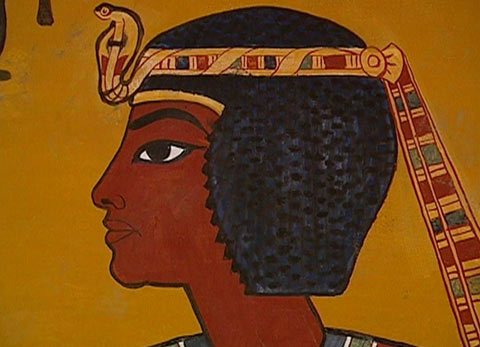 Zähle Gründe auf, weshalb sich Menschen schminken.Hatten die Leute früher eine andere Einstellung zum Schminken? Alte Leute eine andere als junge Leute?Was bedeutet Schminken für dich persönlich?Nimm Stellung zur Aussage: «Schöne Menschen sind erfolgreicher im Leben.»Zähle Berufe auf, die etwas mit Schminken zu tun haben oder in denen man sich schminken muss.Welche Schminktipps gibt die Visagistin jungen Mädchen?Zähle möglichst viele Schminkutensilien und -artikel auf.Was erfährst du im Film über das Schminken bei Naturvölkern?Welche Materialien verwenden die Ureinwohner zum Schminken?Wie kam das Schminken zu uns?Männer machen heute fast jeden Trend mit. Was denkst du, weshalb sich die Männer trotzdem nur selten schminken?Zähle Gründe auf, weshalb sich Menschen schminken.Hatten die Leute früher eine andere Einstellung zum Schminken? Alte Leute eine andere als junge Leute?Was bedeutet Schminken für dich persönlich?Nimm Stellung zur Aussage: «Schöne Menschen sind erfolgreicher im Leben.»Zähle Berufe auf, die etwas mit Schminken zu tun haben oder in denen man sich schminken muss.Welche Schminktipps gibt die Visagistin jungen Mädchen?Zähle möglichst viele Schminkutensilien und -artikel auf.Was erfährst du im Film über das Schminken bei Naturvölkern?Welche Materialien verwenden die Ureinwohner zum Schminken?Wie kam das Schminken zu uns?Männer machen heute fast jeden Trend mit. Was denkst du, weshalb sich die Männer trotzdem nur selten schminken?Zähle Gründe auf, weshalb sich Menschen schminken.Hatten die Leute früher eine andere Einstellung zum Schminken? Alte Leute eine andere als junge Leute?Was bedeutet Schminken für dich persönlich?Nimm Stellung zur Aussage: «Schöne Menschen sind erfolgreicher im Leben.»Zähle Berufe auf, die etwas mit Schminken zu tun haben oder in denen man sich schminken muss.Welche Schminktipps gibt die Visagistin jungen Mädchen?Zähle möglichst viele Schminkutensilien und -artikel auf.Was erfährst du im Film über das Schminken bei Naturvölkern?Welche Materialien verwenden die Ureinwohner zum Schminken?Wie kam das Schminken zu uns?Männer machen heute fast jeden Trend mit. Was denkst du, weshalb sich die Männer trotzdem nur selten schminken?Zähle Gründe auf, weshalb sich Menschen schminken.Hatten die Leute früher eine andere Einstellung zum Schminken? Alte Leute eine andere als junge Leute?Was bedeutet Schminken für dich persönlich?Nimm Stellung zur Aussage: «Schöne Menschen sind erfolgreicher im Leben.»Zähle Berufe auf, die etwas mit Schminken zu tun haben oder in denen man sich schminken muss.Welche Schminktipps gibt die Visagistin jungen Mädchen?Zähle möglichst viele Schminkutensilien und -artikel auf.Was erfährst du im Film über das Schminken bei Naturvölkern?Welche Materialien verwenden die Ureinwohner zum Schminken?Wie kam das Schminken zu uns?Männer machen heute fast jeden Trend mit. Was denkst du, weshalb sich die Männer trotzdem nur selten schminken?Zähle Gründe auf, weshalb sich Menschen schminken.Hatten die Leute früher eine andere Einstellung zum Schminken? Alte Leute eine andere als junge Leute?Was bedeutet Schminken für dich persönlich?Nimm Stellung zur Aussage: «Schöne Menschen sind erfolgreicher im Leben.»Zähle Berufe auf, die etwas mit Schminken zu tun haben oder in denen man sich schminken muss.Welche Schminktipps gibt die Visagistin jungen Mädchen?Zähle möglichst viele Schminkutensilien und -artikel auf.Was erfährst du im Film über das Schminken bei Naturvölkern?Welche Materialien verwenden die Ureinwohner zum Schminken?Wie kam das Schminken zu uns?Männer machen heute fast jeden Trend mit. Was denkst du, weshalb sich die Männer trotzdem nur selten schminken?Zähle Gründe auf, weshalb sich Menschen schminken.Hatten die Leute früher eine andere Einstellung zum Schminken? Alte Leute eine andere als junge Leute?Was bedeutet Schminken für dich persönlich?Nimm Stellung zur Aussage: «Schöne Menschen sind erfolgreicher im Leben.»Zähle Berufe auf, die etwas mit Schminken zu tun haben oder in denen man sich schminken muss.Welche Schminktipps gibt die Visagistin jungen Mädchen?Zähle möglichst viele Schminkutensilien und -artikel auf.Was erfährst du im Film über das Schminken bei Naturvölkern?Welche Materialien verwenden die Ureinwohner zum Schminken?Wie kam das Schminken zu uns?Männer machen heute fast jeden Trend mit. Was denkst du, weshalb sich die Männer trotzdem nur selten schminken?Zähle Gründe auf, weshalb sich Menschen schminken.Hatten die Leute früher eine andere Einstellung zum Schminken? Alte Leute eine andere als junge Leute?Was bedeutet Schminken für dich persönlich?Nimm Stellung zur Aussage: «Schöne Menschen sind erfolgreicher im Leben.»Zähle Berufe auf, die etwas mit Schminken zu tun haben oder in denen man sich schminken muss.Welche Schminktipps gibt die Visagistin jungen Mädchen?Zähle möglichst viele Schminkutensilien und -artikel auf.Was erfährst du im Film über das Schminken bei Naturvölkern?Welche Materialien verwenden die Ureinwohner zum Schminken?Wie kam das Schminken zu uns?Männer machen heute fast jeden Trend mit. Was denkst du, weshalb sich die Männer trotzdem nur selten schminken?Zähle Gründe auf, weshalb sich Menschen schminken.Hatten die Leute früher eine andere Einstellung zum Schminken? Alte Leute eine andere als junge Leute?Was bedeutet Schminken für dich persönlich?Nimm Stellung zur Aussage: «Schöne Menschen sind erfolgreicher im Leben.»Zähle Berufe auf, die etwas mit Schminken zu tun haben oder in denen man sich schminken muss.Welche Schminktipps gibt die Visagistin jungen Mädchen?Zähle möglichst viele Schminkutensilien und -artikel auf.Was erfährst du im Film über das Schminken bei Naturvölkern?Welche Materialien verwenden die Ureinwohner zum Schminken?Wie kam das Schminken zu uns?Männer machen heute fast jeden Trend mit. Was denkst du, weshalb sich die Männer trotzdem nur selten schminken?Zähle Gründe auf, weshalb sich Menschen schminken.Hatten die Leute früher eine andere Einstellung zum Schminken? Alte Leute eine andere als junge Leute?Was bedeutet Schminken für dich persönlich?Nimm Stellung zur Aussage: «Schöne Menschen sind erfolgreicher im Leben.»Zähle Berufe auf, die etwas mit Schminken zu tun haben oder in denen man sich schminken muss.Welche Schminktipps gibt die Visagistin jungen Mädchen?Zähle möglichst viele Schminkutensilien und -artikel auf.Was erfährst du im Film über das Schminken bei Naturvölkern?Welche Materialien verwenden die Ureinwohner zum Schminken?Wie kam das Schminken zu uns?Männer machen heute fast jeden Trend mit. Was denkst du, weshalb sich die Männer trotzdem nur selten schminken?Zähle Gründe auf, weshalb sich Menschen schminken.Hatten die Leute früher eine andere Einstellung zum Schminken? Alte Leute eine andere als junge Leute?Was bedeutet Schminken für dich persönlich?Nimm Stellung zur Aussage: «Schöne Menschen sind erfolgreicher im Leben.»Zähle Berufe auf, die etwas mit Schminken zu tun haben oder in denen man sich schminken muss.Welche Schminktipps gibt die Visagistin jungen Mädchen?Zähle möglichst viele Schminkutensilien und -artikel auf.Was erfährst du im Film über das Schminken bei Naturvölkern?Welche Materialien verwenden die Ureinwohner zum Schminken?Wie kam das Schminken zu uns?Männer machen heute fast jeden Trend mit. Was denkst du, weshalb sich die Männer trotzdem nur selten schminken?Zähle Gründe auf, weshalb sich Menschen schminken.Hatten die Leute früher eine andere Einstellung zum Schminken? Alte Leute eine andere als junge Leute?Was bedeutet Schminken für dich persönlich?Nimm Stellung zur Aussage: «Schöne Menschen sind erfolgreicher im Leben.»Zähle Berufe auf, die etwas mit Schminken zu tun haben oder in denen man sich schminken muss.Welche Schminktipps gibt die Visagistin jungen Mädchen?Zähle möglichst viele Schminkutensilien und -artikel auf.Was erfährst du im Film über das Schminken bei Naturvölkern?Welche Materialien verwenden die Ureinwohner zum Schminken?Wie kam das Schminken zu uns?Männer machen heute fast jeden Trend mit. Was denkst du, weshalb sich die Männer trotzdem nur selten schminken?Zähle Gründe auf, weshalb sich Menschen schminken.Hatten die Leute früher eine andere Einstellung zum Schminken? Alte Leute eine andere als junge Leute?Was bedeutet Schminken für dich persönlich?Nimm Stellung zur Aussage: «Schöne Menschen sind erfolgreicher im Leben.»Zähle Berufe auf, die etwas mit Schminken zu tun haben oder in denen man sich schminken muss.Welche Schminktipps gibt die Visagistin jungen Mädchen?Zähle möglichst viele Schminkutensilien und -artikel auf.Was erfährst du im Film über das Schminken bei Naturvölkern?Welche Materialien verwenden die Ureinwohner zum Schminken?Wie kam das Schminken zu uns?Männer machen heute fast jeden Trend mit. Was denkst du, weshalb sich die Männer trotzdem nur selten schminken?Zähle Gründe auf, weshalb sich Menschen schminken.Hatten die Leute früher eine andere Einstellung zum Schminken? Alte Leute eine andere als junge Leute?Was bedeutet Schminken für dich persönlich?Nimm Stellung zur Aussage: «Schöne Menschen sind erfolgreicher im Leben.»Zähle Berufe auf, die etwas mit Schminken zu tun haben oder in denen man sich schminken muss.Welche Schminktipps gibt die Visagistin jungen Mädchen?Zähle möglichst viele Schminkutensilien und -artikel auf.Was erfährst du im Film über das Schminken bei Naturvölkern?Welche Materialien verwenden die Ureinwohner zum Schminken?Wie kam das Schminken zu uns?Männer machen heute fast jeden Trend mit. Was denkst du, weshalb sich die Männer trotzdem nur selten schminken?Zähle Gründe auf, weshalb sich Menschen schminken.Hatten die Leute früher eine andere Einstellung zum Schminken? Alte Leute eine andere als junge Leute?Was bedeutet Schminken für dich persönlich?Nimm Stellung zur Aussage: «Schöne Menschen sind erfolgreicher im Leben.»Zähle Berufe auf, die etwas mit Schminken zu tun haben oder in denen man sich schminken muss.Welche Schminktipps gibt die Visagistin jungen Mädchen?Zähle möglichst viele Schminkutensilien und -artikel auf.Was erfährst du im Film über das Schminken bei Naturvölkern?Welche Materialien verwenden die Ureinwohner zum Schminken?Wie kam das Schminken zu uns?Männer machen heute fast jeden Trend mit. Was denkst du, weshalb sich die Männer trotzdem nur selten schminken?Zähle Gründe auf, weshalb sich Menschen schminken.Hatten die Leute früher eine andere Einstellung zum Schminken? Alte Leute eine andere als junge Leute?Was bedeutet Schminken für dich persönlich?Nimm Stellung zur Aussage: «Schöne Menschen sind erfolgreicher im Leben.»Zähle Berufe auf, die etwas mit Schminken zu tun haben oder in denen man sich schminken muss.Welche Schminktipps gibt die Visagistin jungen Mädchen?Zähle möglichst viele Schminkutensilien und -artikel auf.Was erfährst du im Film über das Schminken bei Naturvölkern?Welche Materialien verwenden die Ureinwohner zum Schminken?Wie kam das Schminken zu uns?Männer machen heute fast jeden Trend mit. Was denkst du, weshalb sich die Männer trotzdem nur selten schminken?Zähle Gründe auf, weshalb sich Menschen schminken.Hatten die Leute früher eine andere Einstellung zum Schminken? Alte Leute eine andere als junge Leute?Was bedeutet Schminken für dich persönlich?Nimm Stellung zur Aussage: «Schöne Menschen sind erfolgreicher im Leben.»Zähle Berufe auf, die etwas mit Schminken zu tun haben oder in denen man sich schminken muss.Welche Schminktipps gibt die Visagistin jungen Mädchen?Zähle möglichst viele Schminkutensilien und -artikel auf.Was erfährst du im Film über das Schminken bei Naturvölkern?Welche Materialien verwenden die Ureinwohner zum Schminken?Wie kam das Schminken zu uns?Männer machen heute fast jeden Trend mit. Was denkst du, weshalb sich die Männer trotzdem nur selten schminken?Zähle Gründe auf, weshalb sich Menschen schminken.Hatten die Leute früher eine andere Einstellung zum Schminken? Alte Leute eine andere als junge Leute?Was bedeutet Schminken für dich persönlich?Nimm Stellung zur Aussage: «Schöne Menschen sind erfolgreicher im Leben.»Zähle Berufe auf, die etwas mit Schminken zu tun haben oder in denen man sich schminken muss.Welche Schminktipps gibt die Visagistin jungen Mädchen?Zähle möglichst viele Schminkutensilien und -artikel auf.Was erfährst du im Film über das Schminken bei Naturvölkern?Welche Materialien verwenden die Ureinwohner zum Schminken?Wie kam das Schminken zu uns?Männer machen heute fast jeden Trend mit. Was denkst du, weshalb sich die Männer trotzdem nur selten schminken?Zähle Gründe auf, weshalb sich Menschen schminken.Hatten die Leute früher eine andere Einstellung zum Schminken? Alte Leute eine andere als junge Leute?Was bedeutet Schminken für dich persönlich?Nimm Stellung zur Aussage: «Schöne Menschen sind erfolgreicher im Leben.»Zähle Berufe auf, die etwas mit Schminken zu tun haben oder in denen man sich schminken muss.Welche Schminktipps gibt die Visagistin jungen Mädchen?Zähle möglichst viele Schminkutensilien und -artikel auf.Was erfährst du im Film über das Schminken bei Naturvölkern?Welche Materialien verwenden die Ureinwohner zum Schminken?Wie kam das Schminken zu uns?Männer machen heute fast jeden Trend mit. Was denkst du, weshalb sich die Männer trotzdem nur selten schminken?Zähle Gründe auf, weshalb sich Menschen schminken.Hatten die Leute früher eine andere Einstellung zum Schminken? Alte Leute eine andere als junge Leute?Was bedeutet Schminken für dich persönlich?Nimm Stellung zur Aussage: «Schöne Menschen sind erfolgreicher im Leben.»Zähle Berufe auf, die etwas mit Schminken zu tun haben oder in denen man sich schminken muss.Welche Schminktipps gibt die Visagistin jungen Mädchen?Zähle möglichst viele Schminkutensilien und -artikel auf.Was erfährst du im Film über das Schminken bei Naturvölkern?Welche Materialien verwenden die Ureinwohner zum Schminken?Wie kam das Schminken zu uns?Männer machen heute fast jeden Trend mit. Was denkst du, weshalb sich die Männer trotzdem nur selten schminken?Zähle Gründe auf, weshalb sich Menschen schminken.Hatten die Leute früher eine andere Einstellung zum Schminken? Alte Leute eine andere als junge Leute?Was bedeutet Schminken für dich persönlich?Nimm Stellung zur Aussage: «Schöne Menschen sind erfolgreicher im Leben.»Zähle Berufe auf, die etwas mit Schminken zu tun haben oder in denen man sich schminken muss.Welche Schminktipps gibt die Visagistin jungen Mädchen?Zähle möglichst viele Schminkutensilien und -artikel auf.Was erfährst du im Film über das Schminken bei Naturvölkern?Welche Materialien verwenden die Ureinwohner zum Schminken?Wie kam das Schminken zu uns?Männer machen heute fast jeden Trend mit. Was denkst du, weshalb sich die Männer trotzdem nur selten schminken?Zähle Gründe auf, weshalb sich Menschen schminken.Hatten die Leute früher eine andere Einstellung zum Schminken? Alte Leute eine andere als junge Leute?Was bedeutet Schminken für dich persönlich?Nimm Stellung zur Aussage: «Schöne Menschen sind erfolgreicher im Leben.»Zähle Berufe auf, die etwas mit Schminken zu tun haben oder in denen man sich schminken muss.Welche Schminktipps gibt die Visagistin jungen Mädchen?Zähle möglichst viele Schminkutensilien und -artikel auf.Was erfährst du im Film über das Schminken bei Naturvölkern?Welche Materialien verwenden die Ureinwohner zum Schminken?Wie kam das Schminken zu uns?Männer machen heute fast jeden Trend mit. Was denkst du, weshalb sich die Männer trotzdem nur selten schminken?Zähle Gründe auf, weshalb sich Menschen schminken.Hatten die Leute früher eine andere Einstellung zum Schminken? Alte Leute eine andere als junge Leute?Was bedeutet Schminken für dich persönlich?Nimm Stellung zur Aussage: «Schöne Menschen sind erfolgreicher im Leben.»Zähle Berufe auf, die etwas mit Schminken zu tun haben oder in denen man sich schminken muss.Welche Schminktipps gibt die Visagistin jungen Mädchen?Zähle möglichst viele Schminkutensilien und -artikel auf.Was erfährst du im Film über das Schminken bei Naturvölkern?Welche Materialien verwenden die Ureinwohner zum Schminken?Wie kam das Schminken zu uns?Männer machen heute fast jeden Trend mit. Was denkst du, weshalb sich die Männer trotzdem nur selten schminken?Zähle Gründe auf, weshalb sich Menschen schminken.Hatten die Leute früher eine andere Einstellung zum Schminken? Alte Leute eine andere als junge Leute?Was bedeutet Schminken für dich persönlich?Nimm Stellung zur Aussage: «Schöne Menschen sind erfolgreicher im Leben.»Zähle Berufe auf, die etwas mit Schminken zu tun haben oder in denen man sich schminken muss.Welche Schminktipps gibt die Visagistin jungen Mädchen?Zähle möglichst viele Schminkutensilien und -artikel auf.Was erfährst du im Film über das Schminken bei Naturvölkern?Welche Materialien verwenden die Ureinwohner zum Schminken?Wie kam das Schminken zu uns?Männer machen heute fast jeden Trend mit. Was denkst du, weshalb sich die Männer trotzdem nur selten schminken?Zähle Gründe auf, weshalb sich Menschen schminken.Hatten die Leute früher eine andere Einstellung zum Schminken? Alte Leute eine andere als junge Leute?Was bedeutet Schminken für dich persönlich?Nimm Stellung zur Aussage: «Schöne Menschen sind erfolgreicher im Leben.»Zähle Berufe auf, die etwas mit Schminken zu tun haben oder in denen man sich schminken muss.Welche Schminktipps gibt die Visagistin jungen Mädchen?Zähle möglichst viele Schminkutensilien und -artikel auf.Was erfährst du im Film über das Schminken bei Naturvölkern?Welche Materialien verwenden die Ureinwohner zum Schminken?Wie kam das Schminken zu uns?Männer machen heute fast jeden Trend mit. Was denkst du, weshalb sich die Männer trotzdem nur selten schminken?Zähle Gründe auf, weshalb sich Menschen schminken.Hatten die Leute früher eine andere Einstellung zum Schminken? Alte Leute eine andere als junge Leute?Was bedeutet Schminken für dich persönlich?Nimm Stellung zur Aussage: «Schöne Menschen sind erfolgreicher im Leben.»Zähle Berufe auf, die etwas mit Schminken zu tun haben oder in denen man sich schminken muss.Welche Schminktipps gibt die Visagistin jungen Mädchen?Zähle möglichst viele Schminkutensilien und -artikel auf.Was erfährst du im Film über das Schminken bei Naturvölkern?Welche Materialien verwenden die Ureinwohner zum Schminken?Wie kam das Schminken zu uns?Männer machen heute fast jeden Trend mit. Was denkst du, weshalb sich die Männer trotzdem nur selten schminken?Zähle Gründe auf, weshalb sich Menschen schminken.Hatten die Leute früher eine andere Einstellung zum Schminken? Alte Leute eine andere als junge Leute?Was bedeutet Schminken für dich persönlich?Nimm Stellung zur Aussage: «Schöne Menschen sind erfolgreicher im Leben.»Zähle Berufe auf, die etwas mit Schminken zu tun haben oder in denen man sich schminken muss.Welche Schminktipps gibt die Visagistin jungen Mädchen?Zähle möglichst viele Schminkutensilien und -artikel auf.Was erfährst du im Film über das Schminken bei Naturvölkern?Welche Materialien verwenden die Ureinwohner zum Schminken?Wie kam das Schminken zu uns?Männer machen heute fast jeden Trend mit. Was denkst du, weshalb sich die Männer trotzdem nur selten schminken?Zähle Gründe auf, weshalb sich Menschen schminken.Hatten die Leute früher eine andere Einstellung zum Schminken? Alte Leute eine andere als junge Leute?Was bedeutet Schminken für dich persönlich?Nimm Stellung zur Aussage: «Schöne Menschen sind erfolgreicher im Leben.»Zähle Berufe auf, die etwas mit Schminken zu tun haben oder in denen man sich schminken muss.Welche Schminktipps gibt die Visagistin jungen Mädchen?Zähle möglichst viele Schminkutensilien und -artikel auf.Was erfährst du im Film über das Schminken bei Naturvölkern?Welche Materialien verwenden die Ureinwohner zum Schminken?Wie kam das Schminken zu uns?Männer machen heute fast jeden Trend mit. Was denkst du, weshalb sich die Männer trotzdem nur selten schminken?Zähle Gründe auf, weshalb sich Menschen schminken.Hatten die Leute früher eine andere Einstellung zum Schminken? Alte Leute eine andere als junge Leute?Was bedeutet Schminken für dich persönlich?Nimm Stellung zur Aussage: «Schöne Menschen sind erfolgreicher im Leben.»Zähle Berufe auf, die etwas mit Schminken zu tun haben oder in denen man sich schminken muss.Welche Schminktipps gibt die Visagistin jungen Mädchen?Zähle möglichst viele Schminkutensilien und -artikel auf.Was erfährst du im Film über das Schminken bei Naturvölkern?Welche Materialien verwenden die Ureinwohner zum Schminken?Wie kam das Schminken zu uns?Männer machen heute fast jeden Trend mit. Was denkst du, weshalb sich die Männer trotzdem nur selten schminken?Zähle Gründe auf, weshalb sich Menschen schminken.Hatten die Leute früher eine andere Einstellung zum Schminken? Alte Leute eine andere als junge Leute?Was bedeutet Schminken für dich persönlich?Nimm Stellung zur Aussage: «Schöne Menschen sind erfolgreicher im Leben.»Zähle Berufe auf, die etwas mit Schminken zu tun haben oder in denen man sich schminken muss.Welche Schminktipps gibt die Visagistin jungen Mädchen?Zähle möglichst viele Schminkutensilien und -artikel auf.Was erfährst du im Film über das Schminken bei Naturvölkern?Welche Materialien verwenden die Ureinwohner zum Schminken?Wie kam das Schminken zu uns?Männer machen heute fast jeden Trend mit. Was denkst du, weshalb sich die Männer trotzdem nur selten schminken?Zähle Gründe auf, weshalb sich Menschen schminken.Hatten die Leute früher eine andere Einstellung zum Schminken? Alte Leute eine andere als junge Leute?Was bedeutet Schminken für dich persönlich?Nimm Stellung zur Aussage: «Schöne Menschen sind erfolgreicher im Leben.»Zähle Berufe auf, die etwas mit Schminken zu tun haben oder in denen man sich schminken muss.Welche Schminktipps gibt die Visagistin jungen Mädchen?Zähle möglichst viele Schminkutensilien und -artikel auf.Was erfährst du im Film über das Schminken bei Naturvölkern?Welche Materialien verwenden die Ureinwohner zum Schminken?Wie kam das Schminken zu uns?Männer machen heute fast jeden Trend mit. Was denkst du, weshalb sich die Männer trotzdem nur selten schminken?Zähle Gründe auf, weshalb sich Menschen schminken.Hatten die Leute früher eine andere Einstellung zum Schminken? Alte Leute eine andere als junge Leute?Was bedeutet Schminken für dich persönlich?Nimm Stellung zur Aussage: «Schöne Menschen sind erfolgreicher im Leben.»Zähle Berufe auf, die etwas mit Schminken zu tun haben oder in denen man sich schminken muss.Welche Schminktipps gibt die Visagistin jungen Mädchen?Zähle möglichst viele Schminkutensilien und -artikel auf.Was erfährst du im Film über das Schminken bei Naturvölkern?Welche Materialien verwenden die Ureinwohner zum Schminken?Wie kam das Schminken zu uns?Männer machen heute fast jeden Trend mit. Was denkst du, weshalb sich die Männer trotzdem nur selten schminken?Zähle Gründe auf, weshalb sich Menschen schminken.Hatten die Leute früher eine andere Einstellung zum Schminken? Alte Leute eine andere als junge Leute?Was bedeutet Schminken für dich persönlich?Nimm Stellung zur Aussage: «Schöne Menschen sind erfolgreicher im Leben.»Zähle Berufe auf, die etwas mit Schminken zu tun haben oder in denen man sich schminken muss.Welche Schminktipps gibt die Visagistin jungen Mädchen?Zähle möglichst viele Schminkutensilien und -artikel auf.Was erfährst du im Film über das Schminken bei Naturvölkern?Welche Materialien verwenden die Ureinwohner zum Schminken?Wie kam das Schminken zu uns?Männer machen heute fast jeden Trend mit. Was denkst du, weshalb sich die Männer trotzdem nur selten schminken?Zähle Gründe auf, weshalb sich Menschen schminken.Hatten die Leute früher eine andere Einstellung zum Schminken? Alte Leute eine andere als junge Leute?Was bedeutet Schminken für dich persönlich?Nimm Stellung zur Aussage: «Schöne Menschen sind erfolgreicher im Leben.»Zähle Berufe auf, die etwas mit Schminken zu tun haben oder in denen man sich schminken muss.Welche Schminktipps gibt die Visagistin jungen Mädchen?Zähle möglichst viele Schminkutensilien und -artikel auf.Was erfährst du im Film über das Schminken bei Naturvölkern?Welche Materialien verwenden die Ureinwohner zum Schminken?Wie kam das Schminken zu uns?Männer machen heute fast jeden Trend mit. Was denkst du, weshalb sich die Männer trotzdem nur selten schminken?Zähle Gründe auf, weshalb sich Menschen schminken.Hatten die Leute früher eine andere Einstellung zum Schminken? Alte Leute eine andere als junge Leute?Was bedeutet Schminken für dich persönlich?Nimm Stellung zur Aussage: «Schöne Menschen sind erfolgreicher im Leben.»Zähle Berufe auf, die etwas mit Schminken zu tun haben oder in denen man sich schminken muss.Welche Schminktipps gibt die Visagistin jungen Mädchen?Zähle möglichst viele Schminkutensilien und -artikel auf.Was erfährst du im Film über das Schminken bei Naturvölkern?Welche Materialien verwenden die Ureinwohner zum Schminken?Wie kam das Schminken zu uns?Männer machen heute fast jeden Trend mit. Was denkst du, weshalb sich die Männer trotzdem nur selten schminken?Zähle Gründe auf, weshalb sich Menschen schminken.Hatten die Leute früher eine andere Einstellung zum Schminken? Alte Leute eine andere als junge Leute?Was bedeutet Schminken für dich persönlich?Nimm Stellung zur Aussage: «Schöne Menschen sind erfolgreicher im Leben.»Zähle Berufe auf, die etwas mit Schminken zu tun haben oder in denen man sich schminken muss.Welche Schminktipps gibt die Visagistin jungen Mädchen?Zähle möglichst viele Schminkutensilien und -artikel auf.Was erfährst du im Film über das Schminken bei Naturvölkern?Welche Materialien verwenden die Ureinwohner zum Schminken?Wie kam das Schminken zu uns?Männer machen heute fast jeden Trend mit. Was denkst du, weshalb sich die Männer trotzdem nur selten schminken?Zähle Gründe auf, weshalb sich Menschen schminken.Hatten die Leute früher eine andere Einstellung zum Schminken? Alte Leute eine andere als junge Leute?Was bedeutet Schminken für dich persönlich?Nimm Stellung zur Aussage: «Schöne Menschen sind erfolgreicher im Leben.»Zähle Berufe auf, die etwas mit Schminken zu tun haben oder in denen man sich schminken muss.Welche Schminktipps gibt die Visagistin jungen Mädchen?Zähle möglichst viele Schminkutensilien und -artikel auf.Was erfährst du im Film über das Schminken bei Naturvölkern?Welche Materialien verwenden die Ureinwohner zum Schminken?Wie kam das Schminken zu uns?Männer machen heute fast jeden Trend mit. Was denkst du, weshalb sich die Männer trotzdem nur selten schminken?Zähle Gründe auf, weshalb sich Menschen schminken.Hatten die Leute früher eine andere Einstellung zum Schminken? Alte Leute eine andere als junge Leute?Was bedeutet Schminken für dich persönlich?Nimm Stellung zur Aussage: «Schöne Menschen sind erfolgreicher im Leben.»Zähle Berufe auf, die etwas mit Schminken zu tun haben oder in denen man sich schminken muss.Welche Schminktipps gibt die Visagistin jungen Mädchen?Zähle möglichst viele Schminkutensilien und -artikel auf.Was erfährst du im Film über das Schminken bei Naturvölkern?Welche Materialien verwenden die Ureinwohner zum Schminken?Wie kam das Schminken zu uns?Männer machen heute fast jeden Trend mit. Was denkst du, weshalb sich die Männer trotzdem nur selten schminken?Zähle Gründe auf, weshalb sich Menschen schminken.Hatten die Leute früher eine andere Einstellung zum Schminken? Alte Leute eine andere als junge Leute?Was bedeutet Schminken für dich persönlich?Nimm Stellung zur Aussage: «Schöne Menschen sind erfolgreicher im Leben.»Zähle Berufe auf, die etwas mit Schminken zu tun haben oder in denen man sich schminken muss.Welche Schminktipps gibt die Visagistin jungen Mädchen?Zähle möglichst viele Schminkutensilien und -artikel auf.Was erfährst du im Film über das Schminken bei Naturvölkern?Welche Materialien verwenden die Ureinwohner zum Schminken?Wie kam das Schminken zu uns?Männer machen heute fast jeden Trend mit. Was denkst du, weshalb sich die Männer trotzdem nur selten schminken?Zähle Gründe auf, weshalb sich Menschen schminken.Hatten die Leute früher eine andere Einstellung zum Schminken? Alte Leute eine andere als junge Leute?Was bedeutet Schminken für dich persönlich?Nimm Stellung zur Aussage: «Schöne Menschen sind erfolgreicher im Leben.»Zähle Berufe auf, die etwas mit Schminken zu tun haben oder in denen man sich schminken muss.Welche Schminktipps gibt die Visagistin jungen Mädchen?Zähle möglichst viele Schminkutensilien und -artikel auf.Was erfährst du im Film über das Schminken bei Naturvölkern?Welche Materialien verwenden die Ureinwohner zum Schminken?Wie kam das Schminken zu uns?Männer machen heute fast jeden Trend mit. Was denkst du, weshalb sich die Männer trotzdem nur selten schminken?Zähle Gründe auf, weshalb sich Menschen schminken.Hatten die Leute früher eine andere Einstellung zum Schminken? Alte Leute eine andere als junge Leute?Was bedeutet Schminken für dich persönlich?Nimm Stellung zur Aussage: «Schöne Menschen sind erfolgreicher im Leben.»Zähle Berufe auf, die etwas mit Schminken zu tun haben oder in denen man sich schminken muss.Welche Schminktipps gibt die Visagistin jungen Mädchen?Zähle möglichst viele Schminkutensilien und -artikel auf.Was erfährst du im Film über das Schminken bei Naturvölkern?Welche Materialien verwenden die Ureinwohner zum Schminken?Wie kam das Schminken zu uns?Männer machen heute fast jeden Trend mit. Was denkst du, weshalb sich die Männer trotzdem nur selten schminken?Zähle Gründe auf, weshalb sich Menschen schminken.Hatten die Leute früher eine andere Einstellung zum Schminken? Alte Leute eine andere als junge Leute?Was bedeutet Schminken für dich persönlich?Nimm Stellung zur Aussage: «Schöne Menschen sind erfolgreicher im Leben.»Zähle Berufe auf, die etwas mit Schminken zu tun haben oder in denen man sich schminken muss.Welche Schminktipps gibt die Visagistin jungen Mädchen?Zähle möglichst viele Schminkutensilien und -artikel auf.Was erfährst du im Film über das Schminken bei Naturvölkern?Welche Materialien verwenden die Ureinwohner zum Schminken?Wie kam das Schminken zu uns?Männer machen heute fast jeden Trend mit. Was denkst du, weshalb sich die Männer trotzdem nur selten schminken?Zähle Gründe auf, weshalb sich Menschen schminken.Hatten die Leute früher eine andere Einstellung zum Schminken? Alte Leute eine andere als junge Leute?Was bedeutet Schminken für dich persönlich?Nimm Stellung zur Aussage: «Schöne Menschen sind erfolgreicher im Leben.»Zähle Berufe auf, die etwas mit Schminken zu tun haben oder in denen man sich schminken muss.Welche Schminktipps gibt die Visagistin jungen Mädchen?Zähle möglichst viele Schminkutensilien und -artikel auf.Was erfährst du im Film über das Schminken bei Naturvölkern?Welche Materialien verwenden die Ureinwohner zum Schminken?Wie kam das Schminken zu uns?Männer machen heute fast jeden Trend mit. Was denkst du, weshalb sich die Männer trotzdem nur selten schminken?Zähle Gründe auf, weshalb sich Menschen schminken.Hatten die Leute früher eine andere Einstellung zum Schminken? Alte Leute eine andere als junge Leute?Was bedeutet Schminken für dich persönlich?Nimm Stellung zur Aussage: «Schöne Menschen sind erfolgreicher im Leben.»Zähle Berufe auf, die etwas mit Schminken zu tun haben oder in denen man sich schminken muss.Welche Schminktipps gibt die Visagistin jungen Mädchen?Zähle möglichst viele Schminkutensilien und -artikel auf.Was erfährst du im Film über das Schminken bei Naturvölkern?Welche Materialien verwenden die Ureinwohner zum Schminken?Wie kam das Schminken zu uns?Männer machen heute fast jeden Trend mit. Was denkst du, weshalb sich die Männer trotzdem nur selten schminken?Zähle Gründe auf, weshalb sich Menschen schminken.Hatten die Leute früher eine andere Einstellung zum Schminken? Alte Leute eine andere als junge Leute?Was bedeutet Schminken für dich persönlich?Nimm Stellung zur Aussage: «Schöne Menschen sind erfolgreicher im Leben.»Zähle Berufe auf, die etwas mit Schminken zu tun haben oder in denen man sich schminken muss.Welche Schminktipps gibt die Visagistin jungen Mädchen?Zähle möglichst viele Schminkutensilien und -artikel auf.Was erfährst du im Film über das Schminken bei Naturvölkern?Welche Materialien verwenden die Ureinwohner zum Schminken?Wie kam das Schminken zu uns?Männer machen heute fast jeden Trend mit. Was denkst du, weshalb sich die Männer trotzdem nur selten schminken?Zähle Gründe auf, weshalb sich Menschen schminken.Hatten die Leute früher eine andere Einstellung zum Schminken? Alte Leute eine andere als junge Leute?Was bedeutet Schminken für dich persönlich?Nimm Stellung zur Aussage: «Schöne Menschen sind erfolgreicher im Leben.»Zähle Berufe auf, die etwas mit Schminken zu tun haben oder in denen man sich schminken muss.Welche Schminktipps gibt die Visagistin jungen Mädchen?Zähle möglichst viele Schminkutensilien und -artikel auf.Was erfährst du im Film über das Schminken bei Naturvölkern?Welche Materialien verwenden die Ureinwohner zum Schminken?Wie kam das Schminken zu uns?Männer machen heute fast jeden Trend mit. Was denkst du, weshalb sich die Männer trotzdem nur selten schminken?Zähle Gründe auf, weshalb sich Menschen schminken.Hatten die Leute früher eine andere Einstellung zum Schminken? Alte Leute eine andere als junge Leute?Was bedeutet Schminken für dich persönlich?Nimm Stellung zur Aussage: «Schöne Menschen sind erfolgreicher im Leben.»Zähle Berufe auf, die etwas mit Schminken zu tun haben oder in denen man sich schminken muss.Welche Schminktipps gibt die Visagistin jungen Mädchen?Zähle möglichst viele Schminkutensilien und -artikel auf.Was erfährst du im Film über das Schminken bei Naturvölkern?Welche Materialien verwenden die Ureinwohner zum Schminken?Wie kam das Schminken zu uns?Männer machen heute fast jeden Trend mit. Was denkst du, weshalb sich die Männer trotzdem nur selten schminken?Zähle Gründe auf, weshalb sich Menschen schminken.Hatten die Leute früher eine andere Einstellung zum Schminken? Alte Leute eine andere als junge Leute?Was bedeutet Schminken für dich persönlich?Nimm Stellung zur Aussage: «Schöne Menschen sind erfolgreicher im Leben.»Zähle Berufe auf, die etwas mit Schminken zu tun haben oder in denen man sich schminken muss.Welche Schminktipps gibt die Visagistin jungen Mädchen?Zähle möglichst viele Schminkutensilien und -artikel auf.Was erfährst du im Film über das Schminken bei Naturvölkern?Welche Materialien verwenden die Ureinwohner zum Schminken?Wie kam das Schminken zu uns?Männer machen heute fast jeden Trend mit. Was denkst du, weshalb sich die Männer trotzdem nur selten schminken?Zähle Gründe auf, weshalb sich Menschen schminken.Hatten die Leute früher eine andere Einstellung zum Schminken? Alte Leute eine andere als junge Leute?Was bedeutet Schminken für dich persönlich?Nimm Stellung zur Aussage: «Schöne Menschen sind erfolgreicher im Leben.»Zähle Berufe auf, die etwas mit Schminken zu tun haben oder in denen man sich schminken muss.Welche Schminktipps gibt die Visagistin jungen Mädchen?Zähle möglichst viele Schminkutensilien und -artikel auf.Was erfährst du im Film über das Schminken bei Naturvölkern?Welche Materialien verwenden die Ureinwohner zum Schminken?Wie kam das Schminken zu uns?Männer machen heute fast jeden Trend mit. Was denkst du, weshalb sich die Männer trotzdem nur selten schminken?Zähle Gründe auf, weshalb sich Menschen schminken.Hatten die Leute früher eine andere Einstellung zum Schminken? Alte Leute eine andere als junge Leute?Was bedeutet Schminken für dich persönlich?Nimm Stellung zur Aussage: «Schöne Menschen sind erfolgreicher im Leben.»Zähle Berufe auf, die etwas mit Schminken zu tun haben oder in denen man sich schminken muss.Welche Schminktipps gibt die Visagistin jungen Mädchen?Zähle möglichst viele Schminkutensilien und -artikel auf.Was erfährst du im Film über das Schminken bei Naturvölkern?Welche Materialien verwenden die Ureinwohner zum Schminken?Wie kam das Schminken zu uns?Männer machen heute fast jeden Trend mit. Was denkst du, weshalb sich die Männer trotzdem nur selten schminken?Zähle Gründe auf, weshalb sich Menschen schminken.Hatten die Leute früher eine andere Einstellung zum Schminken? Alte Leute eine andere als junge Leute?Was bedeutet Schminken für dich persönlich?Nimm Stellung zur Aussage: «Schöne Menschen sind erfolgreicher im Leben.»Zähle Berufe auf, die etwas mit Schminken zu tun haben oder in denen man sich schminken muss.Welche Schminktipps gibt die Visagistin jungen Mädchen?Zähle möglichst viele Schminkutensilien und -artikel auf.Was erfährst du im Film über das Schminken bei Naturvölkern?Welche Materialien verwenden die Ureinwohner zum Schminken?Wie kam das Schminken zu uns?Männer machen heute fast jeden Trend mit. Was denkst du, weshalb sich die Männer trotzdem nur selten schminken?Zähle Gründe auf, weshalb sich Menschen schminken.Hatten die Leute früher eine andere Einstellung zum Schminken? Alte Leute eine andere als junge Leute?Was bedeutet Schminken für dich persönlich?Nimm Stellung zur Aussage: «Schöne Menschen sind erfolgreicher im Leben.»Zähle Berufe auf, die etwas mit Schminken zu tun haben oder in denen man sich schminken muss.Welche Schminktipps gibt die Visagistin jungen Mädchen?Zähle möglichst viele Schminkutensilien und -artikel auf.Was erfährst du im Film über das Schminken bei Naturvölkern?Welche Materialien verwenden die Ureinwohner zum Schminken?Wie kam das Schminken zu uns?Männer machen heute fast jeden Trend mit. Was denkst du, weshalb sich die Männer trotzdem nur selten schminken?Zähle Gründe auf, weshalb sich Menschen schminken.Hatten die Leute früher eine andere Einstellung zum Schminken? Alte Leute eine andere als junge Leute?Was bedeutet Schminken für dich persönlich?Nimm Stellung zur Aussage: «Schöne Menschen sind erfolgreicher im Leben.»Zähle Berufe auf, die etwas mit Schminken zu tun haben oder in denen man sich schminken muss.Welche Schminktipps gibt die Visagistin jungen Mädchen?Zähle möglichst viele Schminkutensilien und -artikel auf.Was erfährst du im Film über das Schminken bei Naturvölkern?Welche Materialien verwenden die Ureinwohner zum Schminken?Wie kam das Schminken zu uns?Männer machen heute fast jeden Trend mit. Was denkst du, weshalb sich die Männer trotzdem nur selten schminken?Zähle Gründe auf, weshalb sich Menschen schminken.Hatten die Leute früher eine andere Einstellung zum Schminken? Alte Leute eine andere als junge Leute?Was bedeutet Schminken für dich persönlich?Nimm Stellung zur Aussage: «Schöne Menschen sind erfolgreicher im Leben.»Zähle Berufe auf, die etwas mit Schminken zu tun haben oder in denen man sich schminken muss.Welche Schminktipps gibt die Visagistin jungen Mädchen?Zähle möglichst viele Schminkutensilien und -artikel auf.Was erfährst du im Film über das Schminken bei Naturvölkern?Welche Materialien verwenden die Ureinwohner zum Schminken?Wie kam das Schminken zu uns?Männer machen heute fast jeden Trend mit. Was denkst du, weshalb sich die Männer trotzdem nur selten schminken?Zähle Gründe auf, weshalb sich Menschen schminken.Hatten die Leute früher eine andere Einstellung zum Schminken? Alte Leute eine andere als junge Leute?Was bedeutet Schminken für dich persönlich?Nimm Stellung zur Aussage: «Schöne Menschen sind erfolgreicher im Leben.»Zähle Berufe auf, die etwas mit Schminken zu tun haben oder in denen man sich schminken muss.Welche Schminktipps gibt die Visagistin jungen Mädchen?Zähle möglichst viele Schminkutensilien und -artikel auf.Was erfährst du im Film über das Schminken bei Naturvölkern?Welche Materialien verwenden die Ureinwohner zum Schminken?Wie kam das Schminken zu uns?Männer machen heute fast jeden Trend mit. Was denkst du, weshalb sich die Männer trotzdem nur selten schminken?Zähle Gründe auf, weshalb sich Menschen schminken.Hatten die Leute früher eine andere Einstellung zum Schminken? Alte Leute eine andere als junge Leute?Was bedeutet Schminken für dich persönlich?Nimm Stellung zur Aussage: «Schöne Menschen sind erfolgreicher im Leben.»Zähle Berufe auf, die etwas mit Schminken zu tun haben oder in denen man sich schminken muss.Welche Schminktipps gibt die Visagistin jungen Mädchen?Zähle möglichst viele Schminkutensilien und -artikel auf.Was erfährst du im Film über das Schminken bei Naturvölkern?Welche Materialien verwenden die Ureinwohner zum Schminken?Wie kam das Schminken zu uns?Männer machen heute fast jeden Trend mit. Was denkst du, weshalb sich die Männer trotzdem nur selten schminken?Zähle Gründe auf, weshalb sich Menschen schminken.Hatten die Leute früher eine andere Einstellung zum Schminken? Alte Leute eine andere als junge Leute?Was bedeutet Schminken für dich persönlich?Nimm Stellung zur Aussage: «Schöne Menschen sind erfolgreicher im Leben.»Zähle Berufe auf, die etwas mit Schminken zu tun haben oder in denen man sich schminken muss.Welche Schminktipps gibt die Visagistin jungen Mädchen?Zähle möglichst viele Schminkutensilien und -artikel auf.Was erfährst du im Film über das Schminken bei Naturvölkern?Welche Materialien verwenden die Ureinwohner zum Schminken?Wie kam das Schminken zu uns?Männer machen heute fast jeden Trend mit. Was denkst du, weshalb sich die Männer trotzdem nur selten schminken?Zähle Gründe auf, weshalb sich Menschen schminken.Hatten die Leute früher eine andere Einstellung zum Schminken? Alte Leute eine andere als junge Leute?Was bedeutet Schminken für dich persönlich?Nimm Stellung zur Aussage: «Schöne Menschen sind erfolgreicher im Leben.»Zähle Berufe auf, die etwas mit Schminken zu tun haben oder in denen man sich schminken muss.Welche Schminktipps gibt die Visagistin jungen Mädchen?Zähle möglichst viele Schminkutensilien und -artikel auf.Was erfährst du im Film über das Schminken bei Naturvölkern?Welche Materialien verwenden die Ureinwohner zum Schminken?Wie kam das Schminken zu uns?Männer machen heute fast jeden Trend mit. Was denkst du, weshalb sich die Männer trotzdem nur selten schminken?Zähle Gründe auf, weshalb sich Menschen schminken.Hatten die Leute früher eine andere Einstellung zum Schminken? Alte Leute eine andere als junge Leute?Was bedeutet Schminken für dich persönlich?Nimm Stellung zur Aussage: «Schöne Menschen sind erfolgreicher im Leben.»Zähle Berufe auf, die etwas mit Schminken zu tun haben oder in denen man sich schminken muss.Welche Schminktipps gibt die Visagistin jungen Mädchen?Zähle möglichst viele Schminkutensilien und -artikel auf.Was erfährst du im Film über das Schminken bei Naturvölkern?Welche Materialien verwenden die Ureinwohner zum Schminken?Wie kam das Schminken zu uns?Männer machen heute fast jeden Trend mit. Was denkst du, weshalb sich die Männer trotzdem nur selten schminken?Zähle Gründe auf, weshalb sich Menschen schminken.Hatten die Leute früher eine andere Einstellung zum Schminken? Alte Leute eine andere als junge Leute?Was bedeutet Schminken für dich persönlich?Nimm Stellung zur Aussage: «Schöne Menschen sind erfolgreicher im Leben.»Zähle Berufe auf, die etwas mit Schminken zu tun haben oder in denen man sich schminken muss.Welche Schminktipps gibt die Visagistin jungen Mädchen?Zähle möglichst viele Schminkutensilien und -artikel auf.Was erfährst du im Film über das Schminken bei Naturvölkern?Welche Materialien verwenden die Ureinwohner zum Schminken?Wie kam das Schminken zu uns?Männer machen heute fast jeden Trend mit. Was denkst du, weshalb sich die Männer trotzdem nur selten schminken?Zähle Gründe auf, weshalb sich Menschen schminken.Hatten die Leute früher eine andere Einstellung zum Schminken? Alte Leute eine andere als junge Leute?Was bedeutet Schminken für dich persönlich?Nimm Stellung zur Aussage: «Schöne Menschen sind erfolgreicher im Leben.»Zähle Berufe auf, die etwas mit Schminken zu tun haben oder in denen man sich schminken muss.Welche Schminktipps gibt die Visagistin jungen Mädchen?Zähle möglichst viele Schminkutensilien und -artikel auf.Was erfährst du im Film über das Schminken bei Naturvölkern?Welche Materialien verwenden die Ureinwohner zum Schminken?Wie kam das Schminken zu uns?Männer machen heute fast jeden Trend mit. Was denkst du, weshalb sich die Männer trotzdem nur selten schminken?Zähle Gründe auf, weshalb sich Menschen schminken.Hatten die Leute früher eine andere Einstellung zum Schminken? Alte Leute eine andere als junge Leute?Was bedeutet Schminken für dich persönlich?Nimm Stellung zur Aussage: «Schöne Menschen sind erfolgreicher im Leben.»Zähle Berufe auf, die etwas mit Schminken zu tun haben oder in denen man sich schminken muss.Welche Schminktipps gibt die Visagistin jungen Mädchen?Zähle möglichst viele Schminkutensilien und -artikel auf.Was erfährst du im Film über das Schminken bei Naturvölkern?Welche Materialien verwenden die Ureinwohner zum Schminken?Wie kam das Schminken zu uns?Männer machen heute fast jeden Trend mit. Was denkst du, weshalb sich die Männer trotzdem nur selten schminken?Zähle Gründe auf, weshalb sich Menschen schminken.Hatten die Leute früher eine andere Einstellung zum Schminken? Alte Leute eine andere als junge Leute?Was bedeutet Schminken für dich persönlich?Nimm Stellung zur Aussage: «Schöne Menschen sind erfolgreicher im Leben.»Zähle Berufe auf, die etwas mit Schminken zu tun haben oder in denen man sich schminken muss.Welche Schminktipps gibt die Visagistin jungen Mädchen?Zähle möglichst viele Schminkutensilien und -artikel auf.Was erfährst du im Film über das Schminken bei Naturvölkern?Welche Materialien verwenden die Ureinwohner zum Schminken?Wie kam das Schminken zu uns?Männer machen heute fast jeden Trend mit. Was denkst du, weshalb sich die Männer trotzdem nur selten schminken?Zähle Gründe auf, weshalb sich Menschen schminken.Hatten die Leute früher eine andere Einstellung zum Schminken? Alte Leute eine andere als junge Leute?Was bedeutet Schminken für dich persönlich?Nimm Stellung zur Aussage: «Schöne Menschen sind erfolgreicher im Leben.»Zähle Berufe auf, die etwas mit Schminken zu tun haben oder in denen man sich schminken muss.Welche Schminktipps gibt die Visagistin jungen Mädchen?Zähle möglichst viele Schminkutensilien und -artikel auf.Was erfährst du im Film über das Schminken bei Naturvölkern?Welche Materialien verwenden die Ureinwohner zum Schminken?Wie kam das Schminken zu uns?Männer machen heute fast jeden Trend mit. Was denkst du, weshalb sich die Männer trotzdem nur selten schminken?Zähle Gründe auf, weshalb sich Menschen schminken.Hatten die Leute früher eine andere Einstellung zum Schminken? Alte Leute eine andere als junge Leute?Was bedeutet Schminken für dich persönlich?Nimm Stellung zur Aussage: «Schöne Menschen sind erfolgreicher im Leben.»Zähle Berufe auf, die etwas mit Schminken zu tun haben oder in denen man sich schminken muss.Welche Schminktipps gibt die Visagistin jungen Mädchen?Zähle möglichst viele Schminkutensilien und -artikel auf.Was erfährst du im Film über das Schminken bei Naturvölkern?Welche Materialien verwenden die Ureinwohner zum Schminken?Wie kam das Schminken zu uns?Männer machen heute fast jeden Trend mit. Was denkst du, weshalb sich die Männer trotzdem nur selten schminken?Zähle Gründe auf, weshalb sich Menschen schminken.Hatten die Leute früher eine andere Einstellung zum Schminken? Alte Leute eine andere als junge Leute?Was bedeutet Schminken für dich persönlich?Nimm Stellung zur Aussage: «Schöne Menschen sind erfolgreicher im Leben.»Zähle Berufe auf, die etwas mit Schminken zu tun haben oder in denen man sich schminken muss.Welche Schminktipps gibt die Visagistin jungen Mädchen?Zähle möglichst viele Schminkutensilien und -artikel auf.Was erfährst du im Film über das Schminken bei Naturvölkern?Welche Materialien verwenden die Ureinwohner zum Schminken?Wie kam das Schminken zu uns?Männer machen heute fast jeden Trend mit. Was denkst du, weshalb sich die Männer trotzdem nur selten schminken?Zähle Gründe auf, weshalb sich Menschen schminken.Hatten die Leute früher eine andere Einstellung zum Schminken? Alte Leute eine andere als junge Leute?Was bedeutet Schminken für dich persönlich?Nimm Stellung zur Aussage: «Schöne Menschen sind erfolgreicher im Leben.»Zähle Berufe auf, die etwas mit Schminken zu tun haben oder in denen man sich schminken muss.Welche Schminktipps gibt die Visagistin jungen Mädchen?Zähle möglichst viele Schminkutensilien und -artikel auf.Was erfährst du im Film über das Schminken bei Naturvölkern?Welche Materialien verwenden die Ureinwohner zum Schminken?Wie kam das Schminken zu uns?Männer machen heute fast jeden Trend mit. Was denkst du, weshalb sich die Männer trotzdem nur selten schminken?Zähle Gründe auf, weshalb sich Menschen schminken.Hatten die Leute früher eine andere Einstellung zum Schminken? Alte Leute eine andere als junge Leute?Was bedeutet Schminken für dich persönlich?Nimm Stellung zur Aussage: «Schöne Menschen sind erfolgreicher im Leben.»Zähle Berufe auf, die etwas mit Schminken zu tun haben oder in denen man sich schminken muss.Welche Schminktipps gibt die Visagistin jungen Mädchen?Zähle möglichst viele Schminkutensilien und -artikel auf.Was erfährst du im Film über das Schminken bei Naturvölkern?Welche Materialien verwenden die Ureinwohner zum Schminken?Wie kam das Schminken zu uns?Männer machen heute fast jeden Trend mit. Was denkst du, weshalb sich die Männer trotzdem nur selten schminken?Zähle Gründe auf, weshalb sich Menschen schminken.Hatten die Leute früher eine andere Einstellung zum Schminken? Alte Leute eine andere als junge Leute?Was bedeutet Schminken für dich persönlich?Nimm Stellung zur Aussage: «Schöne Menschen sind erfolgreicher im Leben.»Zähle Berufe auf, die etwas mit Schminken zu tun haben oder in denen man sich schminken muss.Welche Schminktipps gibt die Visagistin jungen Mädchen?Zähle möglichst viele Schminkutensilien und -artikel auf.Was erfährst du im Film über das Schminken bei Naturvölkern?Welche Materialien verwenden die Ureinwohner zum Schminken?Wie kam das Schminken zu uns?Männer machen heute fast jeden Trend mit. Was denkst du, weshalb sich die Männer trotzdem nur selten schminken?Zähle Gründe auf, weshalb sich Menschen schminken.Hatten die Leute früher eine andere Einstellung zum Schminken? Alte Leute eine andere als junge Leute?Was bedeutet Schminken für dich persönlich?Nimm Stellung zur Aussage: «Schöne Menschen sind erfolgreicher im Leben.»Zähle Berufe auf, die etwas mit Schminken zu tun haben oder in denen man sich schminken muss.Welche Schminktipps gibt die Visagistin jungen Mädchen?Zähle möglichst viele Schminkutensilien und -artikel auf.Was erfährst du im Film über das Schminken bei Naturvölkern?Welche Materialien verwenden die Ureinwohner zum Schminken?Wie kam das Schminken zu uns?Männer machen heute fast jeden Trend mit. Was denkst du, weshalb sich die Männer trotzdem nur selten schminken?Zähle Gründe auf, weshalb sich Menschen schminken.Hatten die Leute früher eine andere Einstellung zum Schminken? Alte Leute eine andere als junge Leute?Was bedeutet Schminken für dich persönlich?Nimm Stellung zur Aussage: «Schöne Menschen sind erfolgreicher im Leben.»Zähle Berufe auf, die etwas mit Schminken zu tun haben oder in denen man sich schminken muss.Welche Schminktipps gibt die Visagistin jungen Mädchen?Zähle möglichst viele Schminkutensilien und -artikel auf.Was erfährst du im Film über das Schminken bei Naturvölkern?Welche Materialien verwenden die Ureinwohner zum Schminken?Wie kam das Schminken zu uns?Männer machen heute fast jeden Trend mit. Was denkst du, weshalb sich die Männer trotzdem nur selten schminken?Zähle Gründe auf, weshalb sich Menschen schminken.Hatten die Leute früher eine andere Einstellung zum Schminken? Alte Leute eine andere als junge Leute?Was bedeutet Schminken für dich persönlich?Nimm Stellung zur Aussage: «Schöne Menschen sind erfolgreicher im Leben.»Zähle Berufe auf, die etwas mit Schminken zu tun haben oder in denen man sich schminken muss.Welche Schminktipps gibt die Visagistin jungen Mädchen?Zähle möglichst viele Schminkutensilien und -artikel auf.Was erfährst du im Film über das Schminken bei Naturvölkern?Welche Materialien verwenden die Ureinwohner zum Schminken?Wie kam das Schminken zu uns?Männer machen heute fast jeden Trend mit. Was denkst du, weshalb sich die Männer trotzdem nur selten schminken?Zähle Gründe auf, weshalb sich Menschen schminken.Hatten die Leute früher eine andere Einstellung zum Schminken? Alte Leute eine andere als junge Leute?Was bedeutet Schminken für dich persönlich?Nimm Stellung zur Aussage: «Schöne Menschen sind erfolgreicher im Leben.»Zähle Berufe auf, die etwas mit Schminken zu tun haben oder in denen man sich schminken muss.Welche Schminktipps gibt die Visagistin jungen Mädchen?Zähle möglichst viele Schminkutensilien und -artikel auf.Was erfährst du im Film über das Schminken bei Naturvölkern?Welche Materialien verwenden die Ureinwohner zum Schminken?Wie kam das Schminken zu uns?Männer machen heute fast jeden Trend mit. Was denkst du, weshalb sich die Männer trotzdem nur selten schminken?Zähle Gründe auf, weshalb sich Menschen schminken.Hatten die Leute früher eine andere Einstellung zum Schminken? Alte Leute eine andere als junge Leute?Was bedeutet Schminken für dich persönlich?Nimm Stellung zur Aussage: «Schöne Menschen sind erfolgreicher im Leben.»Zähle Berufe auf, die etwas mit Schminken zu tun haben oder in denen man sich schminken muss.Welche Schminktipps gibt die Visagistin jungen Mädchen?Zähle möglichst viele Schminkutensilien und -artikel auf.Was erfährst du im Film über das Schminken bei Naturvölkern?Welche Materialien verwenden die Ureinwohner zum Schminken?Wie kam das Schminken zu uns?Männer machen heute fast jeden Trend mit. Was denkst du, weshalb sich die Männer trotzdem nur selten schminken?Zähle Gründe auf, weshalb sich Menschen schminken.Hatten die Leute früher eine andere Einstellung zum Schminken? Alte Leute eine andere als junge Leute?Was bedeutet Schminken für dich persönlich?Nimm Stellung zur Aussage: «Schöne Menschen sind erfolgreicher im Leben.»Zähle Berufe auf, die etwas mit Schminken zu tun haben oder in denen man sich schminken muss.Welche Schminktipps gibt die Visagistin jungen Mädchen?Zähle möglichst viele Schminkutensilien und -artikel auf.Was erfährst du im Film über das Schminken bei Naturvölkern?Welche Materialien verwenden die Ureinwohner zum Schminken?Wie kam das Schminken zu uns?Männer machen heute fast jeden Trend mit. Was denkst du, weshalb sich die Männer trotzdem nur selten schminken?Zähle Gründe auf, weshalb sich Menschen schminken.Hatten die Leute früher eine andere Einstellung zum Schminken? Alte Leute eine andere als junge Leute?Was bedeutet Schminken für dich persönlich?Nimm Stellung zur Aussage: «Schöne Menschen sind erfolgreicher im Leben.»Zähle Berufe auf, die etwas mit Schminken zu tun haben oder in denen man sich schminken muss.Welche Schminktipps gibt die Visagistin jungen Mädchen?Zähle möglichst viele Schminkutensilien und -artikel auf.Was erfährst du im Film über das Schminken bei Naturvölkern?Welche Materialien verwenden die Ureinwohner zum Schminken?Wie kam das Schminken zu uns?Männer machen heute fast jeden Trend mit. Was denkst du, weshalb sich die Männer trotzdem nur selten schminken?Zähle Gründe auf, weshalb sich Menschen schminken.Hatten die Leute früher eine andere Einstellung zum Schminken? Alte Leute eine andere als junge Leute?Was bedeutet Schminken für dich persönlich?Nimm Stellung zur Aussage: «Schöne Menschen sind erfolgreicher im Leben.»Zähle Berufe auf, die etwas mit Schminken zu tun haben oder in denen man sich schminken muss.Welche Schminktipps gibt die Visagistin jungen Mädchen?Zähle möglichst viele Schminkutensilien und -artikel auf.Was erfährst du im Film über das Schminken bei Naturvölkern?Welche Materialien verwenden die Ureinwohner zum Schminken?Wie kam das Schminken zu uns?Männer machen heute fast jeden Trend mit. Was denkst du, weshalb sich die Männer trotzdem nur selten schminken?Zähle Gründe auf, weshalb sich Menschen schminken.Hatten die Leute früher eine andere Einstellung zum Schminken? Alte Leute eine andere als junge Leute?Was bedeutet Schminken für dich persönlich?Nimm Stellung zur Aussage: «Schöne Menschen sind erfolgreicher im Leben.»Zähle Berufe auf, die etwas mit Schminken zu tun haben oder in denen man sich schminken muss.Welche Schminktipps gibt die Visagistin jungen Mädchen?Zähle möglichst viele Schminkutensilien und -artikel auf.Was erfährst du im Film über das Schminken bei Naturvölkern?Welche Materialien verwenden die Ureinwohner zum Schminken?Wie kam das Schminken zu uns?Männer machen heute fast jeden Trend mit. Was denkst du, weshalb sich die Männer trotzdem nur selten schminken?Zähle Gründe auf, weshalb sich Menschen schminken.Hatten die Leute früher eine andere Einstellung zum Schminken? Alte Leute eine andere als junge Leute?Was bedeutet Schminken für dich persönlich?Nimm Stellung zur Aussage: «Schöne Menschen sind erfolgreicher im Leben.»Zähle Berufe auf, die etwas mit Schminken zu tun haben oder in denen man sich schminken muss.Welche Schminktipps gibt die Visagistin jungen Mädchen?Zähle möglichst viele Schminkutensilien und -artikel auf.Was erfährst du im Film über das Schminken bei Naturvölkern?Welche Materialien verwenden die Ureinwohner zum Schminken?Wie kam das Schminken zu uns?Männer machen heute fast jeden Trend mit. Was denkst du, weshalb sich die Männer trotzdem nur selten schminken?Zähle Gründe auf, weshalb sich Menschen schminken.Hatten die Leute früher eine andere Einstellung zum Schminken? Alte Leute eine andere als junge Leute?Was bedeutet Schminken für dich persönlich?Nimm Stellung zur Aussage: «Schöne Menschen sind erfolgreicher im Leben.»Zähle Berufe auf, die etwas mit Schminken zu tun haben oder in denen man sich schminken muss.Welche Schminktipps gibt die Visagistin jungen Mädchen?Zähle möglichst viele Schminkutensilien und -artikel auf.Was erfährst du im Film über das Schminken bei Naturvölkern?Welche Materialien verwenden die Ureinwohner zum Schminken?Wie kam das Schminken zu uns?Männer machen heute fast jeden Trend mit. Was denkst du, weshalb sich die Männer trotzdem nur selten schminken?Zähle Gründe auf, weshalb sich Menschen schminken.Hatten die Leute früher eine andere Einstellung zum Schminken? Alte Leute eine andere als junge Leute?Was bedeutet Schminken für dich persönlich?Nimm Stellung zur Aussage: «Schöne Menschen sind erfolgreicher im Leben.»Zähle Berufe auf, die etwas mit Schminken zu tun haben oder in denen man sich schminken muss.Welche Schminktipps gibt die Visagistin jungen Mädchen?Zähle möglichst viele Schminkutensilien und -artikel auf.Was erfährst du im Film über das Schminken bei Naturvölkern?Welche Materialien verwenden die Ureinwohner zum Schminken?Wie kam das Schminken zu uns?Männer machen heute fast jeden Trend mit. Was denkst du, weshalb sich die Männer trotzdem nur selten schminken?Zähle Gründe auf, weshalb sich Menschen schminken.Hatten die Leute früher eine andere Einstellung zum Schminken? Alte Leute eine andere als junge Leute?Was bedeutet Schminken für dich persönlich?Nimm Stellung zur Aussage: «Schöne Menschen sind erfolgreicher im Leben.»Zähle Berufe auf, die etwas mit Schminken zu tun haben oder in denen man sich schminken muss.Welche Schminktipps gibt die Visagistin jungen Mädchen?Zähle möglichst viele Schminkutensilien und -artikel auf.Was erfährst du im Film über das Schminken bei Naturvölkern?Welche Materialien verwenden die Ureinwohner zum Schminken?Wie kam das Schminken zu uns?Männer machen heute fast jeden Trend mit. Was denkst du, weshalb sich die Männer trotzdem nur selten schminken?Zähle Gründe auf, weshalb sich Menschen schminken.Hatten die Leute früher eine andere Einstellung zum Schminken? Alte Leute eine andere als junge Leute?Was bedeutet Schminken für dich persönlich?Nimm Stellung zur Aussage: «Schöne Menschen sind erfolgreicher im Leben.»Zähle Berufe auf, die etwas mit Schminken zu tun haben oder in denen man sich schminken muss.Welche Schminktipps gibt die Visagistin jungen Mädchen?Zähle möglichst viele Schminkutensilien und -artikel auf.Was erfährst du im Film über das Schminken bei Naturvölkern?Welche Materialien verwenden die Ureinwohner zum Schminken?Wie kam das Schminken zu uns?Männer machen heute fast jeden Trend mit. Was denkst du, weshalb sich die Männer trotzdem nur selten schminken?Zähle Gründe auf, weshalb sich Menschen schminken.Hatten die Leute früher eine andere Einstellung zum Schminken? Alte Leute eine andere als junge Leute?Was bedeutet Schminken für dich persönlich?Nimm Stellung zur Aussage: «Schöne Menschen sind erfolgreicher im Leben.»Zähle Berufe auf, die etwas mit Schminken zu tun haben oder in denen man sich schminken muss.Welche Schminktipps gibt die Visagistin jungen Mädchen?Zähle möglichst viele Schminkutensilien und -artikel auf.Was erfährst du im Film über das Schminken bei Naturvölkern?Welche Materialien verwenden die Ureinwohner zum Schminken?Wie kam das Schminken zu uns?Männer machen heute fast jeden Trend mit. Was denkst du, weshalb sich die Männer trotzdem nur selten schminken?Zähle Gründe auf, weshalb sich Menschen schminken.Hatten die Leute früher eine andere Einstellung zum Schminken? Alte Leute eine andere als junge Leute?Was bedeutet Schminken für dich persönlich?Nimm Stellung zur Aussage: «Schöne Menschen sind erfolgreicher im Leben.»Zähle Berufe auf, die etwas mit Schminken zu tun haben oder in denen man sich schminken muss.Welche Schminktipps gibt die Visagistin jungen Mädchen?Zähle möglichst viele Schminkutensilien und -artikel auf.Was erfährst du im Film über das Schminken bei Naturvölkern?Welche Materialien verwenden die Ureinwohner zum Schminken?Wie kam das Schminken zu uns?Männer machen heute fast jeden Trend mit. Was denkst du, weshalb sich die Männer trotzdem nur selten schminken?Zähle Gründe auf, weshalb sich Menschen schminken.Hatten die Leute früher eine andere Einstellung zum Schminken? Alte Leute eine andere als junge Leute?Was bedeutet Schminken für dich persönlich?Nimm Stellung zur Aussage: «Schöne Menschen sind erfolgreicher im Leben.»Zähle Berufe auf, die etwas mit Schminken zu tun haben oder in denen man sich schminken muss.Welche Schminktipps gibt die Visagistin jungen Mädchen?Zähle möglichst viele Schminkutensilien und -artikel auf.Was erfährst du im Film über das Schminken bei Naturvölkern?Welche Materialien verwenden die Ureinwohner zum Schminken?Wie kam das Schminken zu uns?Männer machen heute fast jeden Trend mit. Was denkst du, weshalb sich die Männer trotzdem nur selten schminken?Zähle Gründe auf, weshalb sich Menschen schminken.Hatten die Leute früher eine andere Einstellung zum Schminken? Alte Leute eine andere als junge Leute?Was bedeutet Schminken für dich persönlich?Nimm Stellung zur Aussage: «Schöne Menschen sind erfolgreicher im Leben.»Zähle Berufe auf, die etwas mit Schminken zu tun haben oder in denen man sich schminken muss.Welche Schminktipps gibt die Visagistin jungen Mädchen?Zähle möglichst viele Schminkutensilien und -artikel auf.Was erfährst du im Film über das Schminken bei Naturvölkern?Welche Materialien verwenden die Ureinwohner zum Schminken?Wie kam das Schminken zu uns?Männer machen heute fast jeden Trend mit. Was denkst du, weshalb sich die Männer trotzdem nur selten schminken?Zähle Gründe auf, weshalb sich Menschen schminken.Hatten die Leute früher eine andere Einstellung zum Schminken? Alte Leute eine andere als junge Leute?Was bedeutet Schminken für dich persönlich?Nimm Stellung zur Aussage: «Schöne Menschen sind erfolgreicher im Leben.»Zähle Berufe auf, die etwas mit Schminken zu tun haben oder in denen man sich schminken muss.Welche Schminktipps gibt die Visagistin jungen Mädchen?Zähle möglichst viele Schminkutensilien und -artikel auf.Was erfährst du im Film über das Schminken bei Naturvölkern?Welche Materialien verwenden die Ureinwohner zum Schminken?Wie kam das Schminken zu uns?Männer machen heute fast jeden Trend mit. Was denkst du, weshalb sich die Männer trotzdem nur selten schminken?Zähle Gründe auf, weshalb sich Menschen schminken.Hatten die Leute früher eine andere Einstellung zum Schminken? Alte Leute eine andere als junge Leute?Was bedeutet Schminken für dich persönlich?Nimm Stellung zur Aussage: «Schöne Menschen sind erfolgreicher im Leben.»Zähle Berufe auf, die etwas mit Schminken zu tun haben oder in denen man sich schminken muss.Welche Schminktipps gibt die Visagistin jungen Mädchen?Zähle möglichst viele Schminkutensilien und -artikel auf.Was erfährst du im Film über das Schminken bei Naturvölkern?Welche Materialien verwenden die Ureinwohner zum Schminken?Wie kam das Schminken zu uns?Männer machen heute fast jeden Trend mit. Was denkst du, weshalb sich die Männer trotzdem nur selten schminken?Zähle Gründe auf, weshalb sich Menschen schminken.Hatten die Leute früher eine andere Einstellung zum Schminken? Alte Leute eine andere als junge Leute?Was bedeutet Schminken für dich persönlich?Nimm Stellung zur Aussage: «Schöne Menschen sind erfolgreicher im Leben.»Zähle Berufe auf, die etwas mit Schminken zu tun haben oder in denen man sich schminken muss.Welche Schminktipps gibt die Visagistin jungen Mädchen?Zähle möglichst viele Schminkutensilien und -artikel auf.Was erfährst du im Film über das Schminken bei Naturvölkern?Welche Materialien verwenden die Ureinwohner zum Schminken?Wie kam das Schminken zu uns?Männer machen heute fast jeden Trend mit. Was denkst du, weshalb sich die Männer trotzdem nur selten schminken?Zähle Gründe auf, weshalb sich Menschen schminken.Hatten die Leute früher eine andere Einstellung zum Schminken? Alte Leute eine andere als junge Leute?Was bedeutet Schminken für dich persönlich?Nimm Stellung zur Aussage: «Schöne Menschen sind erfolgreicher im Leben.»Zähle Berufe auf, die etwas mit Schminken zu tun haben oder in denen man sich schminken muss.Welche Schminktipps gibt die Visagistin jungen Mädchen?Zähle möglichst viele Schminkutensilien und -artikel auf.Was erfährst du im Film über das Schminken bei Naturvölkern?Welche Materialien verwenden die Ureinwohner zum Schminken?Wie kam das Schminken zu uns?Männer machen heute fast jeden Trend mit. Was denkst du, weshalb sich die Männer trotzdem nur selten schminken?Zähle Gründe auf, weshalb sich Menschen schminken.Hatten die Leute früher eine andere Einstellung zum Schminken? Alte Leute eine andere als junge Leute?Was bedeutet Schminken für dich persönlich?Nimm Stellung zur Aussage: «Schöne Menschen sind erfolgreicher im Leben.»Zähle Berufe auf, die etwas mit Schminken zu tun haben oder in denen man sich schminken muss.Welche Schminktipps gibt die Visagistin jungen Mädchen?Zähle möglichst viele Schminkutensilien und -artikel auf.Was erfährst du im Film über das Schminken bei Naturvölkern?Welche Materialien verwenden die Ureinwohner zum Schminken?Wie kam das Schminken zu uns?Männer machen heute fast jeden Trend mit. Was denkst du, weshalb sich die Männer trotzdem nur selten schminken?Zähle Gründe auf, weshalb sich Menschen schminken.Hatten die Leute früher eine andere Einstellung zum Schminken? Alte Leute eine andere als junge Leute?Was bedeutet Schminken für dich persönlich?Nimm Stellung zur Aussage: «Schöne Menschen sind erfolgreicher im Leben.»Zähle Berufe auf, die etwas mit Schminken zu tun haben oder in denen man sich schminken muss.Welche Schminktipps gibt die Visagistin jungen Mädchen?Zähle möglichst viele Schminkutensilien und -artikel auf.Was erfährst du im Film über das Schminken bei Naturvölkern?Welche Materialien verwenden die Ureinwohner zum Schminken?Wie kam das Schminken zu uns?Männer machen heute fast jeden Trend mit. Was denkst du, weshalb sich die Männer trotzdem nur selten schminken?Zähle Gründe auf, weshalb sich Menschen schminken.Hatten die Leute früher eine andere Einstellung zum Schminken? Alte Leute eine andere als junge Leute?Was bedeutet Schminken für dich persönlich?Nimm Stellung zur Aussage: «Schöne Menschen sind erfolgreicher im Leben.»Zähle Berufe auf, die etwas mit Schminken zu tun haben oder in denen man sich schminken muss.Welche Schminktipps gibt die Visagistin jungen Mädchen?Zähle möglichst viele Schminkutensilien und -artikel auf.Was erfährst du im Film über das Schminken bei Naturvölkern?Welche Materialien verwenden die Ureinwohner zum Schminken?Wie kam das Schminken zu uns?Männer machen heute fast jeden Trend mit. Was denkst du, weshalb sich die Männer trotzdem nur selten schminken?Zähle Gründe auf, weshalb sich Menschen schminken.Hatten die Leute früher eine andere Einstellung zum Schminken? Alte Leute eine andere als junge Leute?Was bedeutet Schminken für dich persönlich?Nimm Stellung zur Aussage: «Schöne Menschen sind erfolgreicher im Leben.»Zähle Berufe auf, die etwas mit Schminken zu tun haben oder in denen man sich schminken muss.Welche Schminktipps gibt die Visagistin jungen Mädchen?Zähle möglichst viele Schminkutensilien und -artikel auf.Was erfährst du im Film über das Schminken bei Naturvölkern?Welche Materialien verwenden die Ureinwohner zum Schminken?Wie kam das Schminken zu uns?Männer machen heute fast jeden Trend mit. Was denkst du, weshalb sich die Männer trotzdem nur selten schminken?Zähle Gründe auf, weshalb sich Menschen schminken.Hatten die Leute früher eine andere Einstellung zum Schminken? Alte Leute eine andere als junge Leute?Was bedeutet Schminken für dich persönlich?Nimm Stellung zur Aussage: «Schöne Menschen sind erfolgreicher im Leben.»Zähle Berufe auf, die etwas mit Schminken zu tun haben oder in denen man sich schminken muss.Welche Schminktipps gibt die Visagistin jungen Mädchen?Zähle möglichst viele Schminkutensilien und -artikel auf.Was erfährst du im Film über das Schminken bei Naturvölkern?Welche Materialien verwenden die Ureinwohner zum Schminken?Wie kam das Schminken zu uns?Männer machen heute fast jeden Trend mit. Was denkst du, weshalb sich die Männer trotzdem nur selten schminken?Zähle Gründe auf, weshalb sich Menschen schminken.Hatten die Leute früher eine andere Einstellung zum Schminken? Alte Leute eine andere als junge Leute?Was bedeutet Schminken für dich persönlich?Nimm Stellung zur Aussage: «Schöne Menschen sind erfolgreicher im Leben.»Zähle Berufe auf, die etwas mit Schminken zu tun haben oder in denen man sich schminken muss.Welche Schminktipps gibt die Visagistin jungen Mädchen?Zähle möglichst viele Schminkutensilien und -artikel auf.Was erfährst du im Film über das Schminken bei Naturvölkern?Welche Materialien verwenden die Ureinwohner zum Schminken?Wie kam das Schminken zu uns?Männer machen heute fast jeden Trend mit. Was denkst du, weshalb sich die Männer trotzdem nur selten schminken?Zähle Gründe auf, weshalb sich Menschen schminken.Hatten die Leute früher eine andere Einstellung zum Schminken? Alte Leute eine andere als junge Leute?Was bedeutet Schminken für dich persönlich?Nimm Stellung zur Aussage: «Schöne Menschen sind erfolgreicher im Leben.»Zähle Berufe auf, die etwas mit Schminken zu tun haben oder in denen man sich schminken muss.Welche Schminktipps gibt die Visagistin jungen Mädchen?Zähle möglichst viele Schminkutensilien und -artikel auf.Was erfährst du im Film über das Schminken bei Naturvölkern?Welche Materialien verwenden die Ureinwohner zum Schminken?Wie kam das Schminken zu uns?Männer machen heute fast jeden Trend mit. Was denkst du, weshalb sich die Männer trotzdem nur selten schminken?Zähle Gründe auf, weshalb sich Menschen schminken.Hatten die Leute früher eine andere Einstellung zum Schminken? Alte Leute eine andere als junge Leute?Was bedeutet Schminken für dich persönlich?Nimm Stellung zur Aussage: «Schöne Menschen sind erfolgreicher im Leben.»Zähle Berufe auf, die etwas mit Schminken zu tun haben oder in denen man sich schminken muss.Welche Schminktipps gibt die Visagistin jungen Mädchen?Zähle möglichst viele Schminkutensilien und -artikel auf.Was erfährst du im Film über das Schminken bei Naturvölkern?Welche Materialien verwenden die Ureinwohner zum Schminken?Wie kam das Schminken zu uns?Männer machen heute fast jeden Trend mit. Was denkst du, weshalb sich die Männer trotzdem nur selten schminken?Zähle Gründe auf, weshalb sich Menschen schminken.Hatten die Leute früher eine andere Einstellung zum Schminken? Alte Leute eine andere als junge Leute?Was bedeutet Schminken für dich persönlich?Nimm Stellung zur Aussage: «Schöne Menschen sind erfolgreicher im Leben.»Zähle Berufe auf, die etwas mit Schminken zu tun haben oder in denen man sich schminken muss.Welche Schminktipps gibt die Visagistin jungen Mädchen?Zähle möglichst viele Schminkutensilien und -artikel auf.Was erfährst du im Film über das Schminken bei Naturvölkern?Welche Materialien verwenden die Ureinwohner zum Schminken?Wie kam das Schminken zu uns?Männer machen heute fast jeden Trend mit. Was denkst du, weshalb sich die Männer trotzdem nur selten schminken?Zähle Gründe auf, weshalb sich Menschen schminken.Hatten die Leute früher eine andere Einstellung zum Schminken? Alte Leute eine andere als junge Leute?Was bedeutet Schminken für dich persönlich?Nimm Stellung zur Aussage: «Schöne Menschen sind erfolgreicher im Leben.»Zähle Berufe auf, die etwas mit Schminken zu tun haben oder in denen man sich schminken muss.Welche Schminktipps gibt die Visagistin jungen Mädchen?Zähle möglichst viele Schminkutensilien und -artikel auf.Was erfährst du im Film über das Schminken bei Naturvölkern?Welche Materialien verwenden die Ureinwohner zum Schminken?Wie kam das Schminken zu uns?Männer machen heute fast jeden Trend mit. Was denkst du, weshalb sich die Männer trotzdem nur selten schminken?Zähle Gründe auf, weshalb sich Menschen schminken.Hatten die Leute früher eine andere Einstellung zum Schminken? Alte Leute eine andere als junge Leute?Was bedeutet Schminken für dich persönlich?Nimm Stellung zur Aussage: «Schöne Menschen sind erfolgreicher im Leben.»Zähle Berufe auf, die etwas mit Schminken zu tun haben oder in denen man sich schminken muss.Welche Schminktipps gibt die Visagistin jungen Mädchen?Zähle möglichst viele Schminkutensilien und -artikel auf.Was erfährst du im Film über das Schminken bei Naturvölkern?Welche Materialien verwenden die Ureinwohner zum Schminken?Wie kam das Schminken zu uns?Männer machen heute fast jeden Trend mit. Was denkst du, weshalb sich die Männer trotzdem nur selten schminken?Zähle Gründe auf, weshalb sich Menschen schminken.Hatten die Leute früher eine andere Einstellung zum Schminken? Alte Leute eine andere als junge Leute?Was bedeutet Schminken für dich persönlich?Nimm Stellung zur Aussage: «Schöne Menschen sind erfolgreicher im Leben.»Zähle Berufe auf, die etwas mit Schminken zu tun haben oder in denen man sich schminken muss.Welche Schminktipps gibt die Visagistin jungen Mädchen?Zähle möglichst viele Schminkutensilien und -artikel auf.Was erfährst du im Film über das Schminken bei Naturvölkern?Welche Materialien verwenden die Ureinwohner zum Schminken?Wie kam das Schminken zu uns?Männer machen heute fast jeden Trend mit. Was denkst du, weshalb sich die Männer trotzdem nur selten schminken?Zähle Gründe auf, weshalb sich Menschen schminken.Hatten die Leute früher eine andere Einstellung zum Schminken? Alte Leute eine andere als junge Leute?Was bedeutet Schminken für dich persönlich?Nimm Stellung zur Aussage: «Schöne Menschen sind erfolgreicher im Leben.»Zähle Berufe auf, die etwas mit Schminken zu tun haben oder in denen man sich schminken muss.Welche Schminktipps gibt die Visagistin jungen Mädchen?Zähle möglichst viele Schminkutensilien und -artikel auf.Was erfährst du im Film über das Schminken bei Naturvölkern?Welche Materialien verwenden die Ureinwohner zum Schminken?Wie kam das Schminken zu uns?Männer machen heute fast jeden Trend mit. Was denkst du, weshalb sich die Männer trotzdem nur selten schminken?Zähle Gründe auf, weshalb sich Menschen schminken.Hatten die Leute früher eine andere Einstellung zum Schminken? Alte Leute eine andere als junge Leute?Was bedeutet Schminken für dich persönlich?Nimm Stellung zur Aussage: «Schöne Menschen sind erfolgreicher im Leben.»Zähle Berufe auf, die etwas mit Schminken zu tun haben oder in denen man sich schminken muss.Welche Schminktipps gibt die Visagistin jungen Mädchen?Zähle möglichst viele Schminkutensilien und -artikel auf.Was erfährst du im Film über das Schminken bei Naturvölkern?Welche Materialien verwenden die Ureinwohner zum Schminken?Wie kam das Schminken zu uns?Männer machen heute fast jeden Trend mit. Was denkst du, weshalb sich die Männer trotzdem nur selten schminken?Zähle Gründe auf, weshalb sich Menschen schminken.Hatten die Leute früher eine andere Einstellung zum Schminken? Alte Leute eine andere als junge Leute?Was bedeutet Schminken für dich persönlich?Nimm Stellung zur Aussage: «Schöne Menschen sind erfolgreicher im Leben.»Zähle Berufe auf, die etwas mit Schminken zu tun haben oder in denen man sich schminken muss.Welche Schminktipps gibt die Visagistin jungen Mädchen?Zähle möglichst viele Schminkutensilien und -artikel auf.Was erfährst du im Film über das Schminken bei Naturvölkern?Welche Materialien verwenden die Ureinwohner zum Schminken?Wie kam das Schminken zu uns?Männer machen heute fast jeden Trend mit. Was denkst du, weshalb sich die Männer trotzdem nur selten schminken?Zähle Gründe auf, weshalb sich Menschen schminken.Hatten die Leute früher eine andere Einstellung zum Schminken? Alte Leute eine andere als junge Leute?Was bedeutet Schminken für dich persönlich?Nimm Stellung zur Aussage: «Schöne Menschen sind erfolgreicher im Leben.»Zähle Berufe auf, die etwas mit Schminken zu tun haben oder in denen man sich schminken muss.Welche Schminktipps gibt die Visagistin jungen Mädchen?Zähle möglichst viele Schminkutensilien und -artikel auf.Was erfährst du im Film über das Schminken bei Naturvölkern?Welche Materialien verwenden die Ureinwohner zum Schminken?Wie kam das Schminken zu uns?Männer machen heute fast jeden Trend mit. Was denkst du, weshalb sich die Männer trotzdem nur selten schminken?Zähle Gründe auf, weshalb sich Menschen schminken.Hatten die Leute früher eine andere Einstellung zum Schminken? Alte Leute eine andere als junge Leute?Was bedeutet Schminken für dich persönlich?Nimm Stellung zur Aussage: «Schöne Menschen sind erfolgreicher im Leben.»Zähle Berufe auf, die etwas mit Schminken zu tun haben oder in denen man sich schminken muss.Welche Schminktipps gibt die Visagistin jungen Mädchen?Zähle möglichst viele Schminkutensilien und -artikel auf.Was erfährst du im Film über das Schminken bei Naturvölkern?Welche Materialien verwenden die Ureinwohner zum Schminken?Wie kam das Schminken zu uns?Männer machen heute fast jeden Trend mit. Was denkst du, weshalb sich die Männer trotzdem nur selten schminken?Zähle Gründe auf, weshalb sich Menschen schminken.Hatten die Leute früher eine andere Einstellung zum Schminken? Alte Leute eine andere als junge Leute?Was bedeutet Schminken für dich persönlich?Nimm Stellung zur Aussage: «Schöne Menschen sind erfolgreicher im Leben.»Zähle Berufe auf, die etwas mit Schminken zu tun haben oder in denen man sich schminken muss.Welche Schminktipps gibt die Visagistin jungen Mädchen?Zähle möglichst viele Schminkutensilien und -artikel auf.Was erfährst du im Film über das Schminken bei Naturvölkern?Welche Materialien verwenden die Ureinwohner zum Schminken?Wie kam das Schminken zu uns?Männer machen heute fast jeden Trend mit. Was denkst du, weshalb sich die Männer trotzdem nur selten schminken?Zähle Gründe auf, weshalb sich Menschen schminken.Hatten die Leute früher eine andere Einstellung zum Schminken? Alte Leute eine andere als junge Leute?Was bedeutet Schminken für dich persönlich?Nimm Stellung zur Aussage: «Schöne Menschen sind erfolgreicher im Leben.»Zähle Berufe auf, die etwas mit Schminken zu tun haben oder in denen man sich schminken muss.Welche Schminktipps gibt die Visagistin jungen Mädchen?Zähle möglichst viele Schminkutensilien und -artikel auf.Was erfährst du im Film über das Schminken bei Naturvölkern?Welche Materialien verwenden die Ureinwohner zum Schminken?Wie kam das Schminken zu uns?Männer machen heute fast jeden Trend mit. Was denkst du, weshalb sich die Männer trotzdem nur selten schminken?Zähle Gründe auf, weshalb sich Menschen schminken.Hatten die Leute früher eine andere Einstellung zum Schminken? Alte Leute eine andere als junge Leute?Was bedeutet Schminken für dich persönlich?Nimm Stellung zur Aussage: «Schöne Menschen sind erfolgreicher im Leben.»Zähle Berufe auf, die etwas mit Schminken zu tun haben oder in denen man sich schminken muss.Welche Schminktipps gibt die Visagistin jungen Mädchen?Zähle möglichst viele Schminkutensilien und -artikel auf.Was erfährst du im Film über das Schminken bei Naturvölkern?Welche Materialien verwenden die Ureinwohner zum Schminken?Wie kam das Schminken zu uns?Männer machen heute fast jeden Trend mit. Was denkst du, weshalb sich die Männer trotzdem nur selten schminken?Zähle Gründe auf, weshalb sich Menschen schminken.Hatten die Leute früher eine andere Einstellung zum Schminken? Alte Leute eine andere als junge Leute?Was bedeutet Schminken für dich persönlich?Nimm Stellung zur Aussage: «Schöne Menschen sind erfolgreicher im Leben.»Zähle Berufe auf, die etwas mit Schminken zu tun haben oder in denen man sich schminken muss.Welche Schminktipps gibt die Visagistin jungen Mädchen?Zähle möglichst viele Schminkutensilien und -artikel auf.Was erfährst du im Film über das Schminken bei Naturvölkern?Welche Materialien verwenden die Ureinwohner zum Schminken?Wie kam das Schminken zu uns?Männer machen heute fast jeden Trend mit. Was denkst du, weshalb sich die Männer trotzdem nur selten schminken?Zähle Gründe auf, weshalb sich Menschen schminken.Hatten die Leute früher eine andere Einstellung zum Schminken? Alte Leute eine andere als junge Leute?Was bedeutet Schminken für dich persönlich?Nimm Stellung zur Aussage: «Schöne Menschen sind erfolgreicher im Leben.»Zähle Berufe auf, die etwas mit Schminken zu tun haben oder in denen man sich schminken muss.Welche Schminktipps gibt die Visagistin jungen Mädchen?Zähle möglichst viele Schminkutensilien und -artikel auf.Was erfährst du im Film über das Schminken bei Naturvölkern?Welche Materialien verwenden die Ureinwohner zum Schminken?Wie kam das Schminken zu uns?Männer machen heute fast jeden Trend mit. Was denkst du, weshalb sich die Männer trotzdem nur selten schminken?Zähle Gründe auf, weshalb sich Menschen schminken.Hatten die Leute früher eine andere Einstellung zum Schminken? Alte Leute eine andere als junge Leute?Was bedeutet Schminken für dich persönlich?Nimm Stellung zur Aussage: «Schöne Menschen sind erfolgreicher im Leben.»Zähle Berufe auf, die etwas mit Schminken zu tun haben oder in denen man sich schminken muss.Welche Schminktipps gibt die Visagistin jungen Mädchen?Zähle möglichst viele Schminkutensilien und -artikel auf.Was erfährst du im Film über das Schminken bei Naturvölkern?Welche Materialien verwenden die Ureinwohner zum Schminken?Wie kam das Schminken zu uns?Männer machen heute fast jeden Trend mit. Was denkst du, weshalb sich die Männer trotzdem nur selten schminken?Zähle Gründe auf, weshalb sich Menschen schminken.Hatten die Leute früher eine andere Einstellung zum Schminken? Alte Leute eine andere als junge Leute?Was bedeutet Schminken für dich persönlich?Nimm Stellung zur Aussage: «Schöne Menschen sind erfolgreicher im Leben.»Zähle Berufe auf, die etwas mit Schminken zu tun haben oder in denen man sich schminken muss.Welche Schminktipps gibt die Visagistin jungen Mädchen?Zähle möglichst viele Schminkutensilien und -artikel auf.Was erfährst du im Film über das Schminken bei Naturvölkern?Welche Materialien verwenden die Ureinwohner zum Schminken?Wie kam das Schminken zu uns?Männer machen heute fast jeden Trend mit. Was denkst du, weshalb sich die Männer trotzdem nur selten schminken?Zähle Gründe auf, weshalb sich Menschen schminken.Hatten die Leute früher eine andere Einstellung zum Schminken? Alte Leute eine andere als junge Leute?Was bedeutet Schminken für dich persönlich?Nimm Stellung zur Aussage: «Schöne Menschen sind erfolgreicher im Leben.»Zähle Berufe auf, die etwas mit Schminken zu tun haben oder in denen man sich schminken muss.Welche Schminktipps gibt die Visagistin jungen Mädchen?Zähle möglichst viele Schminkutensilien und -artikel auf.Was erfährst du im Film über das Schminken bei Naturvölkern?Welche Materialien verwenden die Ureinwohner zum Schminken?Wie kam das Schminken zu uns?Männer machen heute fast jeden Trend mit. Was denkst du, weshalb sich die Männer trotzdem nur selten schminken?Zähle Gründe auf, weshalb sich Menschen schminken.Hatten die Leute früher eine andere Einstellung zum Schminken? Alte Leute eine andere als junge Leute?Was bedeutet Schminken für dich persönlich?Nimm Stellung zur Aussage: «Schöne Menschen sind erfolgreicher im Leben.»Zähle Berufe auf, die etwas mit Schminken zu tun haben oder in denen man sich schminken muss.Welche Schminktipps gibt die Visagistin jungen Mädchen?Zähle möglichst viele Schminkutensilien und -artikel auf.Was erfährst du im Film über das Schminken bei Naturvölkern?Welche Materialien verwenden die Ureinwohner zum Schminken?Wie kam das Schminken zu uns?Männer machen heute fast jeden Trend mit. Was denkst du, weshalb sich die Männer trotzdem nur selten schminken?Zähle Gründe auf, weshalb sich Menschen schminken.Hatten die Leute früher eine andere Einstellung zum Schminken? Alte Leute eine andere als junge Leute?Was bedeutet Schminken für dich persönlich?Nimm Stellung zur Aussage: «Schöne Menschen sind erfolgreicher im Leben.»Zähle Berufe auf, die etwas mit Schminken zu tun haben oder in denen man sich schminken muss.Welche Schminktipps gibt die Visagistin jungen Mädchen?Zähle möglichst viele Schminkutensilien und -artikel auf.Was erfährst du im Film über das Schminken bei Naturvölkern?Welche Materialien verwenden die Ureinwohner zum Schminken?Wie kam das Schminken zu uns?Männer machen heute fast jeden Trend mit. Was denkst du, weshalb sich die Männer trotzdem nur selten schminken?Zähle Gründe auf, weshalb sich Menschen schminken.Hatten die Leute früher eine andere Einstellung zum Schminken? Alte Leute eine andere als junge Leute?Was bedeutet Schminken für dich persönlich?Nimm Stellung zur Aussage: «Schöne Menschen sind erfolgreicher im Leben.»Zähle Berufe auf, die etwas mit Schminken zu tun haben oder in denen man sich schminken muss.Welche Schminktipps gibt die Visagistin jungen Mädchen?Zähle möglichst viele Schminkutensilien und -artikel auf.Was erfährst du im Film über das Schminken bei Naturvölkern?Welche Materialien verwenden die Ureinwohner zum Schminken?Wie kam das Schminken zu uns?Männer machen heute fast jeden Trend mit. Was denkst du, weshalb sich die Männer trotzdem nur selten schminken?Zähle Gründe auf, weshalb sich Menschen schminken.Hatten die Leute früher eine andere Einstellung zum Schminken? Alte Leute eine andere als junge Leute?Was bedeutet Schminken für dich persönlich?Nimm Stellung zur Aussage: «Schöne Menschen sind erfolgreicher im Leben.»Zähle Berufe auf, die etwas mit Schminken zu tun haben oder in denen man sich schminken muss.Welche Schminktipps gibt die Visagistin jungen Mädchen?Zähle möglichst viele Schminkutensilien und -artikel auf.Was erfährst du im Film über das Schminken bei Naturvölkern?Welche Materialien verwenden die Ureinwohner zum Schminken?Wie kam das Schminken zu uns?Männer machen heute fast jeden Trend mit. Was denkst du, weshalb sich die Männer trotzdem nur selten schminken?Zähle Gründe auf, weshalb sich Menschen schminken.Hatten die Leute früher eine andere Einstellung zum Schminken? Alte Leute eine andere als junge Leute?Was bedeutet Schminken für dich persönlich?Nimm Stellung zur Aussage: «Schöne Menschen sind erfolgreicher im Leben.»Zähle Berufe auf, die etwas mit Schminken zu tun haben oder in denen man sich schminken muss.Welche Schminktipps gibt die Visagistin jungen Mädchen?Zähle möglichst viele Schminkutensilien und -artikel auf.Was erfährst du im Film über das Schminken bei Naturvölkern?Welche Materialien verwenden die Ureinwohner zum Schminken?Wie kam das Schminken zu uns?Männer machen heute fast jeden Trend mit. Was denkst du, weshalb sich die Männer trotzdem nur selten schminken?Zähle Gründe auf, weshalb sich Menschen schminken.Hatten die Leute früher eine andere Einstellung zum Schminken? Alte Leute eine andere als junge Leute?Was bedeutet Schminken für dich persönlich?Nimm Stellung zur Aussage: «Schöne Menschen sind erfolgreicher im Leben.»Zähle Berufe auf, die etwas mit Schminken zu tun haben oder in denen man sich schminken muss.Welche Schminktipps gibt die Visagistin jungen Mädchen?Zähle möglichst viele Schminkutensilien und -artikel auf.Was erfährst du im Film über das Schminken bei Naturvölkern?Welche Materialien verwenden die Ureinwohner zum Schminken?Wie kam das Schminken zu uns?Männer machen heute fast jeden Trend mit. Was denkst du, weshalb sich die Männer trotzdem nur selten schminken?Zähle Gründe auf, weshalb sich Menschen schminken.Hatten die Leute früher eine andere Einstellung zum Schminken? Alte Leute eine andere als junge Leute?Was bedeutet Schminken für dich persönlich?Nimm Stellung zur Aussage: «Schöne Menschen sind erfolgreicher im Leben.»Zähle Berufe auf, die etwas mit Schminken zu tun haben oder in denen man sich schminken muss.Welche Schminktipps gibt die Visagistin jungen Mädchen?Zähle möglichst viele Schminkutensilien und -artikel auf.Was erfährst du im Film über das Schminken bei Naturvölkern?Welche Materialien verwenden die Ureinwohner zum Schminken?Wie kam das Schminken zu uns?Männer machen heute fast jeden Trend mit. Was denkst du, weshalb sich die Männer trotzdem nur selten schminken?Zähle Gründe auf, weshalb sich Menschen schminken.Hatten die Leute früher eine andere Einstellung zum Schminken? Alte Leute eine andere als junge Leute?Was bedeutet Schminken für dich persönlich?Nimm Stellung zur Aussage: «Schöne Menschen sind erfolgreicher im Leben.»Zähle Berufe auf, die etwas mit Schminken zu tun haben oder in denen man sich schminken muss.Welche Schminktipps gibt die Visagistin jungen Mädchen?Zähle möglichst viele Schminkutensilien und -artikel auf.Was erfährst du im Film über das Schminken bei Naturvölkern?Welche Materialien verwenden die Ureinwohner zum Schminken?Wie kam das Schminken zu uns?Männer machen heute fast jeden Trend mit. Was denkst du, weshalb sich die Männer trotzdem nur selten schminken?Zähle Gründe auf, weshalb sich Menschen schminken.Hatten die Leute früher eine andere Einstellung zum Schminken? Alte Leute eine andere als junge Leute?Was bedeutet Schminken für dich persönlich?Nimm Stellung zur Aussage: «Schöne Menschen sind erfolgreicher im Leben.»Zähle Berufe auf, die etwas mit Schminken zu tun haben oder in denen man sich schminken muss.Welche Schminktipps gibt die Visagistin jungen Mädchen?Zähle möglichst viele Schminkutensilien und -artikel auf.Was erfährst du im Film über das Schminken bei Naturvölkern?Welche Materialien verwenden die Ureinwohner zum Schminken?Wie kam das Schminken zu uns?Männer machen heute fast jeden Trend mit. Was denkst du, weshalb sich die Männer trotzdem nur selten schminken?Zähle Gründe auf, weshalb sich Menschen schminken.Hatten die Leute früher eine andere Einstellung zum Schminken? Alte Leute eine andere als junge Leute?Was bedeutet Schminken für dich persönlich?Nimm Stellung zur Aussage: «Schöne Menschen sind erfolgreicher im Leben.»Zähle Berufe auf, die etwas mit Schminken zu tun haben oder in denen man sich schminken muss.Welche Schminktipps gibt die Visagistin jungen Mädchen?Zähle möglichst viele Schminkutensilien und -artikel auf.Was erfährst du im Film über das Schminken bei Naturvölkern?Welche Materialien verwenden die Ureinwohner zum Schminken?Wie kam das Schminken zu uns?Männer machen heute fast jeden Trend mit. Was denkst du, weshalb sich die Männer trotzdem nur selten schminken?